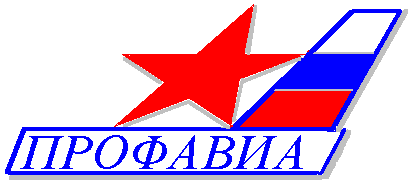 РОССИЙСКИЙ ПРОФСОЮЗ ТРУДЯЩИХСЯАВИАЦИОННОЙ ПРОМЫШЛЕННОСТИИНФОРМАЦИОННЫЙ ВЫПУСКЦК ПРОФСОЮЗАот 10 апреля 2013 г.Председателю первичной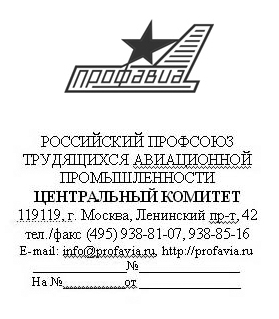 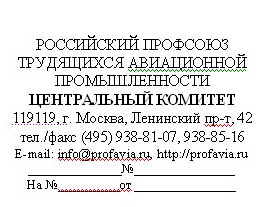 профсоюзной организацииПредседателю территориальнойорганизации профсоюзаЦК профсоюза № 7Информация о заседании президиума ЦК Профсоюзатрудящихся авиационной промышленности19 февраля 2014 г. во Дворце труда профсоюзов состоялось заседание президиума Центрального комитета Российского профсоюза трудящихся авиационной промышленности под руководством председателя профсоюза Н. К. Соловьева.Президиум принял постановление о проведении VII пленума ЦК профсоюза в апреле текущего года, по ряду других вопросов были также приняты соответствующие постановления. Члены президиума рассмотрели итоги статистической отчетности в профсоюзе и график проведения регулярных отраслевых смотров-конкурсов.Отдел информационной работы ЦК профсоюзаПрезидиум ЦК профсоюза п о с т а н о в л я е т:1. Провести VII пленум ЦК профсоюза 17 апреля 2014 года на базе учебного центра Московского областного объединения организаций профсоюзов (Московская область, пос. Дубровский)Внести на рассмотрение VII пленума ЦК профсоюза следующие предложения по повестке дня:- О ходе выполнения организациями профсоюза решений XVI съезда Профсоюза;- Об итогах ревизии деятельности ЦК профсоюза за 2013 год;- О присуждении премии Российского профсоюза трудящихся авиационной промышленности за 2013 год;- О присуждении премии имени А.Ф. Бреусова Российского профсоюза трудящихся авиационной промышленности за 2013 год.- Разное.Председатель профсоюза						      Н.К. СоловьевЗаслушав и обсудив информацию об эффективности информирования работников предприятий авиационной промышленности о деятельности Профсоюза и его организаций, президиум ЦК Профсоюза                                   п о с т а н о в л я е т:- Принять информацию к сведению (приложение 1).- Утвердить План реализации мер по повышению эффективности информирования работников предприятий авиационной промышленности о деятельности Профсоюза и его организаций (приложение 2).- Территориальным организациям Профсоюза и первичным профсоюзным организациям прямого подчинения ЦК Профсоюза на основе Плана, утвержденного п. 2 настоящего постановления, разработать собственный комплекс мероприятий по повышению эффективности информирования работников предприятий авиационной промышленности о деятельности Профсоюза и его организаций или внести соответствующие коррективы в текущие планы работ организаций.- Направить в ЦК Профсоюза  данные материалы в срок до 30 апреля 2014 г.Председатель профсоюза                                                       Н.К. СоловьевПояснительная запискак вопросу о мерах по повышению эффективности информирования работников предприятий авиационной промышленности о деятельности Профсоюза и его организацийВ соответствии с постановлением президиума от 14.12.2011 г. № 01-6.2.  в 2012 году стартовал пятилетний проект по повышению мотивации профсоюзного членства. Работа по реализации Проекта осуществляется в два этапа:- первый этап – проведение социологического исследования по вопросам мотивации профсоюзного членства и  разработка плана реализации второго этапа.- второй этап – участие представителей Профсоюза в собраниях (конференциях) трудового коллектива с информацией о Профсоюзе и его деятельности, проведение «точечных» обучающих семинаров по подготовке специалистов (из числа профактива) по вовлечению в Профсоюз.Реализован первый этап: проведено анкетирование членов Профсоюза и работников предприятий авиационной промышленности, не являющихся членами Профсоюза. Всего в опросе приняло участие более 6,5 тысяч человек, в том числе 4,5 тысячи членов Профсоюза и 2 тысячи – не членов Профсоюза.В целом результаты исследования показали, что, несмотря на большую работу по мотивации профсоюзного членства, проводимую на всех уровнях профсоюзной структуры, профессиональному союзу и его организациям необходимо обратить внимание на построение четкой информационной вертикали (сверху вниз и снизу вверх) в целях доведения максимального количества информации о своей деятельности до работников предприятий и организаций промышленности. На сегодняшний день комплексная структура информирования существует.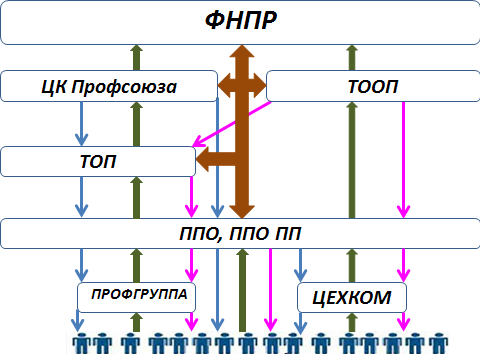 Как показывает практика, представленная схема не функционирует достаточно эффективно, что подтвердили результаты анкетирования (см. постановление президиума ЦК Профсоюза от 12.12.2013 г. № 14-2 «Об итогах анкетирования членов Профсоюза, а также сотрудников предприятий и организаций авиационной промышленности, не являющихся членами Российского профсоюза трудящихся авиационной промышленности»).Это обусловлено несколькими факторами.Первый фактор.  Не работает обратная связь между рядовыми членами Профсоюза и вышестоящими профсоюзными структурами. Информация «застревает» на уровне председателей цеховых организаций или председателей первичных профсоюзных организаций.Второй фактор. По мере прохождения информации по вертикали (особенно сверху вниз) она деформируется (с учетом человеческого фактора) и поступает к «потребителю», т.е. члену Профсоюза или работнику предприятия в искаженном или усеченном виде.Третий фактор. Слабая информационная сознательность и подготовка руководителей профсоюзных организаций (в основном первичных и цеховых). Многие из них либо не считают нужным доводить до сведения рядовых членов Профсоюза, получаемую информацию о деятельности Профсоюза, его организаций или профсоюзного движения в целом, либо не в состоянии грамотно ее преподнести.Четвертый фактор. Расходы на информационную деятельность в организациях Профсоюза в среднем составляют от 0,8% (в ППО ПП) до 0,9% (в ТОП), что является чрезвычайно низким показателем, который показывает слабую работу организаций Профсоюза по реализации Концепции информационной деятельности.С учетом результатов анкетирования и приведенных факторов второй этап реализации пятилетнего проекта по повышению мотивации профсоюзного членства предполагает не только участие представителей Профсоюза в собраниях (конференциях) трудового коллектива с информацией о Профсоюзе и его деятельности, проведение обучающих семинаров по подготовке специалистов (из числа профактива) по вовлечению в Профсоюз, но и целый комплекс мероприятий по повышению эффективности информационной работы, укреплению материально-технической базы информационной составляющей деятельности организаций Профсоюза, формированию работоспособной команды собкоров и ответственных за информационную работу, формирование действенной системы контроля за реализацией Концепции информационной политики, а также «точечные» выезды членов ЦК Профсоюза, комиссий ЦК Профсоюза, специалистов аппарата ЦК Профсоюза в территориальные и первичные организации Профсоюза для решения проблем, возникающих при осуществлении деятельности по защите социально-трудовых прав и экономических интересов членов Профсоюза и требующих содействия (вмешательства) со стороны вышестоящей организации.Поскольку итогом реализации всего проекта в 2016 году является минимум стабилизация (или устойчивая тенденция к росту) уровня профсоюзного членства, то на протяжении всего второго этапа предполагается проведение ежеквартального мониторинга уровня профсоюзного членства в ТОП и ППО прямого подчинения ЦК Профсоюза.Планреализации мер по повышению эффективности информирования работников предприятий авиационной промышленности о деятельности Профсоюза и его организацийРекомендациипо информационному взаимодействиюпрофсоюзных организаций(утверждены постановлением Исполнительного комитета ФНПР от 20.11.2012 г. № 6-12)Исходя из установки VII съезда ФНПР о том, что «член профсоюза имеет право получать регулярную, всеобъемлющую, профсоюзно-ориентированную информацию о деятельности как его организации, так и всех российских профсоюзов снизу доверху», организуется информационное взаимодействие всех профсоюзных организаций с обеспечением на этой основе реального функционирования Единой информационной системы профсоюзов. В этой связи предлагается следующая схема для работы на всех уровнях – от первичной профсоюзной организации до Федерации.1. Первичная профсоюзная организация (первичка) обеспечивает постоянное информирование членов профсоюза в доступной и понятной форме о своей деятельности (прежде всего и наиболее подробно) и важнейших направлениях работы вышестоящих профсоюзных органов, для чего определяет ответственного за это работника (активиста). В малочисленных организациях ведение информационной работы осуществляется председателем первичной профорганизации.Ответственный за информационную работу:- планирует свою информационную работу поквартально;- обеспечивает наличие профсоюзного стенда (для небольших предприятий – профсоюзного уголка) с регулярным пополнением и обновлением (не реже чем раз в неделю), используя при этом вкладки и другие материалы газеты «Солидарность», иных профсоюзных СМИ;- использует мероприятия, проводимые как предприятием, так и профсоюзом, для информирования членов профсоюза и работников предприятия, организует на них выступления руководителя первички и его заместителей; - регулярно проводит информационные собрания членов профсоюза, при этом собрания проводятся также в профгруппах, цехах (при наличии таких подразделений);- организует подписку на центральную профсоюзную газету «Солидарность» (в количестве не менее одного экземпляра на сто членов профсоюза, для малочисленных организаций (менее 100 человек) – не менее одного экземпляра на организацию), а также – при необходимости – на отраслевые и региональные профсоюзные издания;- направляет информацию, заслуживающую общественного внимания и пропагандирующую деятельность профсоюза, во внешние и корпоративные СМИ. При этом существенная информация о работе профсоюзной организации должна оперативно поступать в региональную структуру отраслевого профсоюза и региональное профобъединение. Информация по вопросам, требующим поддержки отраслевого профсоюза и регионального профобъединения (коллективные переговоры, акции, конфликты), также должна направляться в центральную профсоюзную газету «Солидарность»; - организует создание, по возможности, собственного сайта с регулярным обновлением (не реже одного раза в неделю). Информация, размещаемая на сайте, должна оперативно и доступно рассказывать о текущей деятельности профорганизации, в первую очередь по вопросам зарплаты, занятости, условий труда, социально-трудовой тематике;- при необходимости использует социальные сети, региональные и федеральные интернет-форумы, другие площадки в Интернете для постоянного участия в дискуссиях о роли профсоюзов и организации массовых мероприятий;- использует для информационной работы возможности предприятия (через коллективный договор), вышестоящих профорганов;- обеспечивает выпуск (по возможности) собственной профсоюзной информационной продукции (информационных листков, бюллетеней и др.), ориентированной на рядового члена профсоюза; - устанавливает постоянные контакты с информационными службами вышестоящих профсоюзных органов, регулярно получает от них текущие информационные материалы и передает, со своей стороны, информацию о работе первички, о социально-трудовых отношениях на предприятии;	- инициирует организацию очных дискуссионных площадок для молодых членов профсоюза, на которых обсуждаются новые идеи, предложения по развитию профсоюзного движения на предприятии и их реализация.  Для ответственного за информационную работу в первичной профсоюзной организации важно:- знать важнейшие направления профсоюзной работы (предприятие, отрасль, регион, страна) на текущий момент,- обладать навыками публичного выступления перед аудиторией,- знать общие принципы работы со СМИ (внутренними и внешними), - уметь работать с Интернетом, электронной почтой, размещать информацию в блогосфере.Организация обучения и повышение квалификации ответственных за информационную работу находится в компетенции как первичной профсоюзной организации, так и вышестоящих профсоюзных структур. 2. Территориальная организация профсоюза (Обком) - республиканская, краевая, областная, дорожная, бассейновая, городская, районная - несет ответственность за ведение первичными профсоюзными организациями информационной работы с членами профсоюза, регулярно контролирует организацию данной работы в первичке; обязана оказывать практическую помощь в этой работе, регулярно проверяет (не реже чем раз в год) состояние информработы в первичках, контролирует сроки распространения информации и доведение ее до членов профсоюза.В первичках, где нет освобожденных профсоюзных работников, Обком несет прямую ответственность за организацию и проведение информационной работы.Кроме этого, Обком:- создает информационное подразделение (пресс-центр, отдел, группу), либо – при отсутствии необходимых ресурсов – назначает ответственного за информационную работу и заключает соглашение о взаимодействии с информационным подразделением соответствующего регионального профсоюзного объединения; - проводит смотры-конкурсы на лучшую постановку информационной работы и лучшие профсоюзные издания в «подведомственных» первичках. Смотр-конкурс должен оценивать, в первую очередь, не количественные, а качественные характеристики осуществляемой информационной работы; - организует обучение информационных работников или ответственных за информационную работу из нижестоящих профсоюзных организаций; - направляет наиболее важную информацию о работе профсоюзных организаций во внешние и корпоративные СМИ. При этом данная информация должна оперативно поступать в информационное подразделение отраслевого профсоюза и регионального профобъединения. Информация по вопросам, требующим поддержки отраслевого профсоюза и регионального профобъединения (коллективные переговоры, акции, конфликты), также должна направляться в центральную профсоюзную газету «Солидарность»; - активно использует профсоюзную атрибутику на различных мероприятиях; - включает в свои положения о конкурсах и наградах для профсоюзных организаций и активистов пункт об уровне подписки на центральную профсоюзную газету «Солидарность»; - заслушивает на заседаниях своего руководящего органа вопросы информационного обеспечения работы профсоюза, включая ее конкретное содержание и материально-техническое обеспечение в первичках, вносит соответствующие предложения (обращения) в Общероссийский, межрегиональный профсоюз (ОП) и Территориальное объединение организаций профсоюзов (ТООП);- организует в преддверии или по итогам важных мероприятий, привлекая при необходимости структуры отраслевого профсоюза и регионального профобъединения, пресс-конференции, круглые столы, выездные приемы с участием представителей отраслевых министерств, ведомств и надзорных органов.Обком осуществляет взаимодействие с «подведомственными» первичками, а также с ОП и ТООП, подготавливает (в согласованные сроки) для них блоки информации, в которые входили бы:- для Первички – материалы о деятельности Обкома и вышестоящих профсоюзных структур; обобщенный материал, представляющий интерес для первичек, по «информации с мест»; а также материалы, получаемые от ОП и ТООП;- для ОП - обобщенный материал о деятельности Обкома и входящих в его состав первичек с «отраслевыми» предложениями; - для ТООП - обобщенный материал о деятельности Обкома и входящих в его состав первичек с «региональными» предложениями.3.Общероссийский, межрегиональный профсоюз (ОП) обеспечивает постоянное информирование членов профсоюза и общественности о своей деятельности и деятельности ФНПР, разрабатывает собственную программу в рамках Единой информационной системы профсоюзов,  активно взаимодействуя с территориальными объединениями организаций профсоюзов.Кроме этого:- проводит ежегодный мониторинг: наличия и состояния информационных кадров, интернет-сайтов в своих территориальных организациях (обкомах), ведущих первичных профсоюзных организациях; печатных профсоюзных периодических изданий, внедрения новых информационных технологий, социальной рекламы; результатов подписки на газету «Солидарность»;- создает и развивает интернет-сайт. Развитие интернет-сайта включает в себя поддержку актуальной информации о профсоюзе, регулярное (не реже чем раз в неделю) обновление текущей информации, развитие новых форм распространения информации (подкасты, интернет-видео);- при необходимости выпускает собственное профсоюзное издание. Выпуск своего издания не может подменять распространение информации о работе профсоюза через газету «Солидарность», контроль за расширением подписки среди первичных организаций;- проводит пресс-конференции и выступления руководителей ОП во внешних и профсоюзных СМИ;- взаимодействует в рамках социального партнерства с пресс-службами соответствующих органов власти и объединений работодателей;- разрабатывает и выпускает презентационную и имиджевую продукцию ОП, при необходимости используя помощь Департамента общественных связей ФНПР, газеты «Солидарность»;- информирует свои территориальные организации и ведущие первички о позиции ФНПР по значимым для работников и граждан страны вопросам, о проводимых общероссийских акциях, кампаниях солидарности и других важных мероприятиях профсоюзов. Это информирование должно осуществляться как непосредственно – с помощью ресурсов самого ОП, так и опосредованно – через расширение распространения газеты «Солидарность». Осуществляя информационную поддержку акций, отраслевой профсоюз централизованно использует все имеющиеся ресурсы для максимально широкого и эффективного проведений кампаний в профсоюзных и внешних СМИ;- обеспечивает обмен информационными материалами со своими обкомами (в ряде случаев и с первичками) и ФНПР, подготавливая для них блоки информации, в которые входили бы:для Обкомов – важнейшие отраслевые общероссийские (межрегиональные) материалы, обобщенный материал по «информации с мест» (от обкомов и первичек), а также по материалам, получаемым от ФНПР;для ФНПР - обобщенный материал о деятельности ОП и отраслевых профсоюзных СМИ (представляющий интерес для других ОП – членских организаций ФНПР) с учетом материалов по «информации с мест», с постановкой предложений ОП.4.Территориальное объединение организаций профсоюзов (ТООП) субъектов РФ разрабатывает региональную программу информационного взаимодействия с ОП, Обкомами и Первичками,  координирует информационную деятельность и оказывает практическую помощь своим членским организациям во внедрении современных информационных технологий, ежегодно организует экспертизу ресурсов и кадров информационных структур Обкомов, использования новых информационных технологий, социальной рекламы, а также результатов подписки на газету «Солидарность» (в динамике по полугодиям) в членских и первичных организациях.Кроме этого:- своевременно и в полном объеме информирует ОП, ФНПР, газету «Солидарность» о существенных (в том числе и проблемных) фактах и событиях, имеющих отношение к профсоюзной работе, социально-трудовым отношениям;- ежегодно проводит мониторинг и создает базу данных информационных ресурсов членских организаций, распространяет ее среди внешних СМИ, членов профсоюзов; - выпускает свои профсоюзные передачи на местных радио и телевидении;- ориентирует профсоюзные СМИ на проблемно-дискуссионное содержание, представляющее интерес для профсоюзной аудитории и несоюзной общественности;- стремится к созданию региональных выпусков газеты «Солидарность»;- активно привлекает руководителей ТООП, Обкомов, ведущих первичек и подготовленных профсоюзных экспертов к участию в программах региональных и федеральных СМИ;- организует в преддверии или по итогам важных мероприятий пресс-конференции, круглые столы, выездные приемы с участием представителей отраслевых министерств, ведомств и надзорных органов;- контролируя выполнение работодателями трудового законодательства, организует работу «горячих» телефонных линий для консультаций граждан; круглосуточное информирование населения о возможности обращения в органы надзора с указанием адресов и телефонов этих органов; в рамках социальной рекламы размещает данные номера телефонов на баннерах, экранах, сайтах, в газетах и информационных уголках предприятий и организаций;- продвигает внесение в территориальные и республиканские трехсторонние соглашения положения о безвозмездном сотрудничестве профсоюзных структур с печатными и электронными СМИ. В рамках данного соглашения создает социальные видеоролики о правах работников для демонстрации на уличных экранах и на телевидении; организует цикл передач на телевидении, показывающих проблемы в сфере трудового законодательства, а также участие профсоюзных активистов в специальных телевизионных выпусках, размещение информации на уличных баннерах; - обеспечивает обмен информационными материалами с обкомами и ФНПР, подготавливая для них блоки информации, в которые входили бы:для Обкомов – важнейшие региональные материалы, включая решения руководящих органов ТООП и ФНПР, обобщенный материал по «информации с мест» (от Обкомов и первичек), а также по информационным пакетам, получаемым от ФНПР;для ФНПР - обобщенный материал о деятельности ТООП и региональных профсоюзных СМИ (представляющий интерес на общероссийском уровне) с учетом материалов по «информации с мест». 5.Представительство ФНПР в Федеральном округе участвует в постоянном информировании членов профсоюзов и общественности о работе ФНПР и своей деятельности, для чего: - устанавливает постоянные контакты с информационными службами ФНПР и ТООП, имеет постоянный доступ в Интернет;- информирует оперативно ОП, ФНПР, газету «Солидарность» и внешние СМИ о важных событиях в профсоюзной работе и социально-трудовой сфере в Федеральном округе;- осуществляет регулярное пополнение и обновление (не реже чем один раз в две недели) своего раздела на сайте ФНПР;- использует социальные сети и другие площадки в Интернете для участия в дискуссиях о роли профсоюзов;- организует совместно с ФНПР окружные семинары для информационных работников местных профсоюзных структур;- проводит конкурсы профсоюзной прессы по согласованной тематике.6.ФНПР обеспечивает выполнение решений уставных органов Федерации по информационной политике, для чего:- организует информационное взаимодействие профсоюзных структур, входящих в ФНПР, работу официального сайта ФНПР, его регулярное (ежедневное) обновление; функционирование на радиостанции «Радио России» программы «Профсоюзные вести»;- разрабатывает предложения по информационной политике профсоюзов, вносит их на рассмотрение в соответствующую Постоянную комиссию Генсовета ФНПР и руководству ФНПР;- анализирует выполнение членскими организациями основных документов ФНПР по информационной политике;- использует социальные сети и другие площадки в Интернете для пропаганды профсоюзов;- проводит: пресс-конференции и выступления Председателя ФНПР и его заместителей в федеральных и других СМИ, теле- и радиопрограммах; - организует обучение и обмен опытом редакторов профсоюзных СМИ и информационных работников членских организаций; мониторинг СМИ, в том числе ресурсов Интернета; - проводит конкурсы ФНПР в области журналистики и содержания профсоюзных сайтов; мониторинг и издание базы данных информационных ресурсов членских организаций, распространяет ее среди членских организаций; - обеспечивает изготовление и распространение средств профсоюзной агитации: видео, печатных материалов и другой рекламной продукции. Оказывает поддержку членским организациям в создании и распространении такой продукции;- направляет членским организациям для работы и использования в печати информационные пакеты с сообщениями о профсоюзных акциях, статьями, комментариями, интервью, заявлениями уставных органов ФНПР; - издает в помощь членским организациям материалы о текущих задачах профсоюзного движения, а также книги и брошюры по теории и практике профсоюзной работы, истории рабочего движения; является учредителем общероссийских профсоюзных изданий.Примечание:- периодичность обновления «обменных» информационных материалов, блоков и пакетов на всех уровнях информационного взаимодействия - от недели до месяца (по решению руководителя соответствующего профсоюзного органа);- на каждом  уровне (Первичка-Обком-ОП-ТООП-Представительство-ФНПР) определяется финансирование информационной работы в размерах не менее 5% от бюджета профсоюзной структуры;- информационные работники всех уровней в порядке, устанавливаемом руководителем соответствующего профсоюзного органа, постоянно участвуют в дискуссии в Интернете по материалам и статьям, касающимся профсоюзов.Основные руководящие документы ФНПР по информационной политике:Резолюция VII съезда ФНПР «Информационная работа: ориентир на члена профсоюза» (приложение №11 к постановлению VII съезда ФНПР от 14 января 2011 года).О задачах по совершенствованию информационной работы ФНПР (постановление Генерального совета ФНПР от 29 января 2008 года).Концепция информационной политики ФНПР – новая редакция (постановление Генерального совета ФНПР от 18 февраля 2004 года).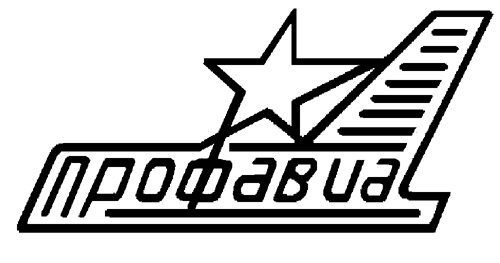 ЦЕНТРАЛЬНЫЙ КОМИТЕТ ПРОФСОЮЗАПРЕЗИДИУМПОСТАНОВЛЕНИЕот 19 февраля 2014 года                   г. Москва                              № 15 – 3О проведении отраслевого смотра-конкурса «Лучшая организация по работе в системе социального партнерства»В целях совершенствования форм социального партнерства в организациях отрасли, повышения эффективности коллективных договоров, усиления роли досудебного разрешения трудовых споров и выполнения п.16 раздела «Социальное партнерство» Отраслевого соглашения по авиационной промышленности на 2014-2016 годы, президиум ЦК Профсоюзап о с т а н о в л я е т:Провести в 2014 году отраслевой смотр-конкурс «Лучшая организация по работе в системе социального партнерства», посвященный 80-летию со дня образования Профсоюза (далее – Конкурс).  Согласиться с условиями проведения Конкурса.Первичным профсоюзным организациям принять активное участие в Конкурсе. Территориальным организациям Профсоюза обеспечить участие в Конкурсе не менее чем одной организации по каждой категории и группе.Финансовому отделу аппарата ЦК Профсоюза обеспечить финансовое сопровождение проведения Конкурса.Контроль за выполнением постановления возложить на Тихомирова А.В. – заместителя председателя Профсоюза.Председатель Профсоюза		Н.К. СоловьевПОЛОЖЕНИЕо проведении отраслевого смотра-конкурса«Лучшая организация по работе в системе социального партнерства»Общие положенияНастоящее Положение о смотре-конкурсе «Лучшая организация по работе в системе социального партнерства» (далее – Конкурс) определяет порядок, условия подготовки, организации и проведения Конкурса.Организаторами Конкурса являются Департамент авиационной промышленности Министерства промышленности и торговли Российской Федерации, Общероссийское отраслевое объединение работодателей «Союз машиностроителей России» и Российский профессиональный союз трудящихся авиационной промышленности.Конкурс проводится по двум категориям организаций:промышленные предприятия;НИИ и КБ.В категории «Промышленные предприятия» Конкурс проводится по двум группам организаций, сформированных в зависимости от численности работников:–	I группа  – организации с численностью работников от 3000 человек;–	II группа – организации с численностью до 3000 человек.Цели и задачи КонкурсаЦелью Конкурса является привлечение внимания к решению социальных вопросов и осуществлению защиты социально-трудовых прав и интересов работников организаций, распространение положительного опыта работы организаций по развитию коллективно-договорного регулирования социально-трудовых отношений, демонстрация на примере лучших организаций высокой эффективности социального партнерства.Задачи Конкурса:–	стимулирование создания в организациях достойных условий в сфере оплаты, охраны труда, обеспечения нормального режима труда и отдыха, предоставления работникам дополнительных гарантий и выплат социального характера, в том числе на оздоровление, развитие физической культуры и спорта, поддержку ветеранов, решение других социальных вопросов;–	изучение опыта работы первичных профсоюзных организаций и работодателей по согласованию интересов работников и работодателей в вопросах регулирования трудовых отношений и иных непосредственно связанных с ними отношений;–	повышение качества и престижа коллективного договора как правового акта, регулирующего социально-трудовые отношения между работниками и работодателями; –	пропаганда лучшей совместной работы первичных профсоюзных организаций и работодателей по реализации социально-трудовых прав и интересов работников; повышение роли и ответственности сторон социального партнерства по созданию условий для эффективного производства, достижения высокой производительности труда, конкурентоспособности выпускаемой продукции, профессионального развития персонала, повышения жизненного уровня работников.Участники КонкурсаУчастниками Конкурса являются организации авиационной промышленности.В Конкурсе могут принимать участие организации не авиационной промышленности, первичные профсоюзные организации которых являются членами Российского профессионального союза трудящихся авиационной промышленности.Критерии оценки работы организацииЭффективность работы организации оценивается по показателям информационной карты, отражающим результативность социального партнерства по регулированию социально-трудовых отношений, путем присвоения баллов по каждому показателю.С учетом качественного содержания коллективного договора, реального экономического положения организации, а также степени реализации договоренностей коллективных договоров, изложенных в прилагаемом отчете, показатель общей суммы баллов участника корректируется не более чем на 5 баллов по предложению отделов аппарата ЦК Профсоюза по каждому из направлений, а именно:–	оплата труда;–	трудовые отношения;–	охрана труда;–	социальные гарантии;–	работа с молодежью;–	гарантии прав профсоюзной деятельности.Претенденты на призовые места в Конкурсе определяются по ранжированию общей суммы баллов по всем показателям.Этапы проведения КонкурсаI этапДо 1 июня территориальные и первичные профсоюзные организации прямого подчинения направляют в адрес ЦК Профсоюза материалы на Конкурс – заявка (приложение 1); коллективный договор с приложениями; справка о выполнении обязательств по коллективному договору; заполненная информационная карта участника (приложение 2). Все документы заверяются печатями организаций, подписями руководителей предприятий и первичных профсоюзных организаций.Территориальные организации направляют на Конкурс материал не менее чем от одной организации по каждой категории и группе.		II этап	До 1 августа отделы аппарата ЦК Профсоюза проводят экспертизу представленных материалов и выставляют баллы по критериям оценки работы организации.		III этап	До 1 сентября Оргкомитет рассматривает подготовленные отделами аппарата ЦК Профсоюза материалы, подводит итоги и определяет победителей Конкурса.IV этапНаграждение победителей и призеров Конкурса проводится на церемонии награждения победителей и лауреатов конкурса «Авиастроитель года - 2013», проводимого НП «Союз авиапроизводителей» с участием Российского профсоюза трудящихся авиационной промышленности.Организация подготовки и проведения КонкурсаРуководство работой по проведению Конкурса возлагается на Оргкомитет, который утверждается совместным решением организаторов Конкурса.Организационная работа по обеспечению проведения Конкурса возлагается на отдел социально-трудовых отношений аппарата ЦК Профсоюза.Отдел социально-трудовых отношений совместно с отделами по направлениям:-	проводят экспертизу представленных материалов и выставляют баллы исходя из показателей информационных карт, а также оценки содержания и выполнения коллективных договоров;-	при необходимости запрашивают дополнительную информацию от организаций-участников Конкурса, территориальных организаций;-	представляют Оргкомитету суммированные предварительные итоговые баллы по всем группам показателей по каждой организации.6.4.	Оргкомитет рассматривает предварительные итоговые баллы по каждой организации и определяет призеров и победителей. Порядок определения победителей КонкурсаОпределение победителей Конкурса осуществляется Оргкомитетом по максимально набранному количеству баллов с учетом рекомендаций специалистов ЦК Профсоюза, Департамента авиационной промышленности Минпромторга России и ОООР «Союз машиностроителей России».Награждение победителей и призеров Конкурса Для победителей и призеров Конкурса в двух группах категории «Промышленные предприятия» и в категории «НИИ и КБ» предусматриваются первое, второе и третье призовые места.Победители и призеры Конкурса награждаются дипломами «Лучшая организация по работе в системе социального партнерства» соответственно I-й, II-й и III-й степени.Награждение победителей и призеров Конкурса проводится в торжественной обстановке на церемонии награждения победителей конкурса «Авиастроитель года», проводимого НП «Союз авиапроизводителей» с участием Российского профсоюза трудящихся авиационной промышленности.Итоги Конкурса публикуются в средствах информации.Приложение 1Заявкана участие в отраслевом смотре-конкурсе«Лучшая организация по работе в системе социального партнерства»Организация (полное наименование организации) заявляет о своем намерении принять участие в отраслевом смотре-конкурсе «Лучшая организация по работе в системе социального партнерства» (далее – Конкурс).С порядком проведения Конкурса ознакомлены и согласны.Подтверждаем, что организация-заявитель не является банкротом, не находится в состоянии ликвидации, не имеет задолженности по заработной плате, а также по перечислению членских профсоюзных взносов органам профсоюза.Полноту и достоверность сведений, указанных в настоящей заявке и прилагаемых к ней документах, гарантируем.Уведомлены о том, что участники Конкурса, представившие в Оргкомитет недостоверные данные, могут быть не допущены к участию в Конкурсе или сняты с участия в Конкурсе в процессе его проведения.К заявке прилагаются следующие документы:Информационная карта.Копия коллективного договора (с приложениями).Справка об итогах выполнения принятых обязательств по коллективному договору. Руководитель организации	м.п.Председатель первичной профсоюзной организацииПриложение 2Информационная карта участника отраслевого смотра-конкурса «Лучшая организация по работе в системе социального партнерства»Совместное решениеДепартамента авиационной промышленности Минпромторга России, Общероссийского отраслевого объединения работодателей «Союз машиностроителей России» и Российского профсоюза трудящихся авиационной промышленности г. Москва                                                                    17 февраля 2014 годаО проведении отраслевого смотра-конкурса «Лучшая организация по работе в системе социального партнерства», посвященного 80-летию со дня образования ПрофсоюзаВ целях привлечения внимания к решению социальных вопросов и осуществлению защиты социально-трудовых прав и интересов работников организаций, распространения положительного опыта работы организаций по развитию коллективно-договорного регулирования социально-трудовых отношений, демонстрации на примере лучших организаций высокой эффективности социального партнерства РЕШИЛИ:Провести в 2014 году отраслевой смотр-конкурс «Лучшая организация по работе в системе социального партнерства» (далее - Конкурс).Утвердить «Положение о проведении отраслевого смотра-конкурса «Лучшая организация по работе в системе социального партнерства» (прилагается).Утвердить Оргкомитет Конкурса в составе:От Департамента авиационной промышленности:Ляшенко А.И. – заместитель директора Департамента;Мусина З.Р. – заместитель начальника отдела стратегического развития и корпоративного управления.	От ОООР «Союз машиностроителей России»:Иванов С.В. – заместитель Исполнительного директора;Соколов П.А. – руководитель Департамента развития социального партнерства и правового обеспечения.От Профсоюза:Тихомиров А.В. – заместитель председателя Профсоюза;Курепин В.В. – заведующий отделом ЦК Профсоюза.Поручить проведение Конкурса Оргкомитету.Оргкомитету обеспечить:координацию работ по подготовке и проведению Конкурса;своевременное информирование руководства Департамента авиационной промышленности, ОООР «Союз машиностроителей России» и Российского профсоюза трудящихся авиационной промышленности о ходе работ по проведению Конкурса.Рекомендовать руководителям организаций отрасли совместно с профсоюзными комитетами организовать работу и принять активное участие в Конкурсе.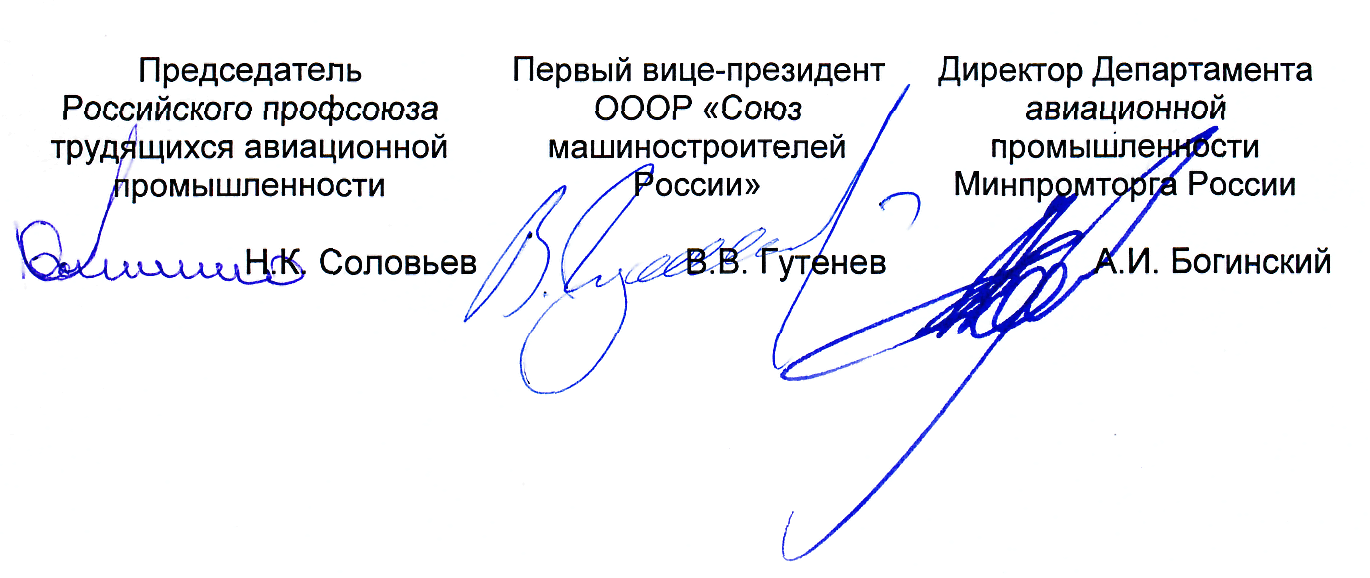 ЦЕНТРАЛЬНЫЙ КОМИТЕТ ПРОФСОЮЗАПРЕЗИДИУМПОСТАНОВЛЕНИЕот 19 февраля 2014 года                   г. Москва                              № 15 – 4О проведении отраслевого конкурса профессионального мастерства среди инженеров–технологов	В целях распространения передового опыта в технологическом обеспечении производства, поддержки непрерывного профессионального развития инженеров–технологов, привлечения молодежи к получению инженерных специальностей и повышению их престижаПрезидиум ЦК Профсоюза   п о с т а н о в л я е т:1. Провести с 20 по 22 мая 2014 года на базе ОАО «Казанский вертолетный завод» отраслевой конкурс профессионального мастерства среди инженеров–технологов по обработке металлов резанием, посвященный 80–летию со дня образования Профсоюза, (далее – Конкурс). Согласиться с условиями проведения Конкурса.2. Конкурс провести в двух возрастных категориях: до 30 лет и свыше 30 лет.3. Обязать территориальные и первичные организации Профсоюза принять меры по формированию участников и направлению их на Конкурс в соответствии с «Порядком формирования участников» (приложение №1).4. Заявки на участие в Конкурсе представить в ЦК Профсоюза до 10 апреля 2014 года согласно приложению №2.5. Поручить Тихомирову А.В. – заместителю председателя Профсоюза разработать предложения по смете расходов Конкурса. Срок: март 2014 года.Председатель Профсоюза		Н.К. СоловьевПриложение №1к постановлению президиума ЦК Профсоюзаот 19 февраля 2014 г. № 15 - Порядок формирования участников отраслевого конкурса профессионального мастерства среди инженеров-технологовПРИМЕР ЗАПОЛНЕНИЯПриложение №2к постановлению президиума ЦК Профсоюзаот 19 февраля 2014 г. № 15 - З А Я В К Ана участие в конкурсе профессионального мастерствасреди инженеров–технологов по обработке металлов резанием(до 30 лет или свыше 30 лет)от (указывается полное наименование предприятия)Дата и время заезда: (указывается дата и ориентировочное время заезда)Дата и время отъезда: (указывается дата и ориентировочное время отъезда)Руководитель предприятия								/ ФИО /											М.П.Председатель первичной профсоюзной организации				/ ФИО /											М.П.Совместное решениеДепартамента авиационной промышленности Минпромторга России, Общероссийского отраслевого объединения работодателей «Союз машиностроителей России» и Российского профсоюза трудящихся авиационной промышленности г. Москва                                                         17 февраля 2014 годаО проведении отраслевого конкурсапрофессионального мастерства среди инженеров – технологовпо обработке металлов резанием, посвященного 80-летию со дня образования ПрофсоюзаВ авиационной промышленности России с целью закрепления кадров, повышения профессионального уровня работников и их мотивации к производительному труду на многих предприятиях проводятся конкурсы профессионального мастерства.Учитывая положительный опыт проведения конкурсов на предприятиях авиационной промышленности, других отраслей, а также в целях распространения передового опыта в технологическом обеспечении производства, поддержки непрерывного профессионального развития инженеров - технологов, привлечения молодежи к получению инженерных специальностей и повышению их престижа Департамент авиационной промышленности Минпромторга России, Общероссийское отраслевое объединение работодателей «Союз машиностроителей России» и Российский профсоюз трудящихся авиационной промышленностиР Е Ш И Л И :1. Провести 21 мая 2014 года отраслевой конкурс профессионального мастерства среди инженеров – технологов, посвященный 80-летию со дня образования Профсоюза, (далее – Конкурс) в двух возрастных категориях участников – до 30 лет и свыше 30 лет.2. Предложить Генеральному директору ОАО «Казанский вертолетный завод» Лигаю В.А. организовать проведение Конкурса на производственной базе предприятия. Совместно с Департаментом авиационной промышленности Минпромторга России, ОООР «Союз машиностроителей России» и ЦК профсоюза трудящихся авиационной промышленности сформировать оргкомитет и конкурсную комиссию.3. Руководство и координацию работы по проведению Конкурса возложить на Оргкомитет.4. Условия Конкурса утвердить (приложение № 1).5. Предложить руководителям предприятий, председателям территориальных и первичных организаций профсоюза обеспечить участие в Конкурсе как представителей регионов, так и отдельных предприятий.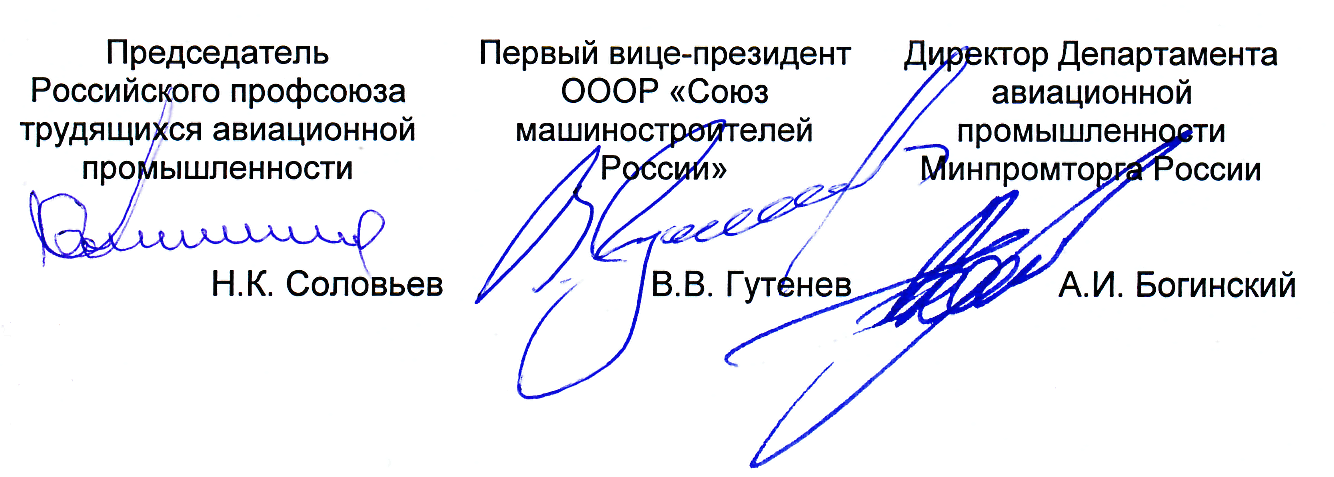 Приложение №1к Совместному решению Департамента авиационной промышленности Минпромторга России, ОООР «Союз машиностроителей России» и Российского профсоюза трудящихся авиационной промышленностиот 17 февраля 2014 годаУСЛОВИЯотраслевого конкурса профессионального мастерствасреди инженеров - технологов по обработке металлов резанием,посвященного 80-летию со дня образования профсоюзаОбщие положения	Отраслевой конкурс профессионального мастерства среди инженеров - технологов по обработке металлов резанием (далее – Конкурс) проводится по совместному решению Департамента авиационной промышленности Минпромторга России, Общероссийского отраслевого объединения работодателей «Союз машиностроителей России» и Российского профсоюза трудящихся авиационной промышленности.Целью проведения Конкурса является повышение престижа основных инженерных специальностей, роли производительного труда, обеспечение профессионального роста инженеров - технологов посредством общения, обмена опытом и определения лучших по профессии.Участники Конкурса	Участниками Конкурса могут быть работники предприятий, на которых действуют организации Российского профсоюза трудящихся авиационной промышленности, в возрасте до 55 лет для женщин и до 60 лет для мужчин, обладающие навыками профессии, начальными знаниями компьютера, на которых поданы в ЦК профсоюза заявки от предприятий, оформленные в установленном порядке на участие в Конкурсе, не позднее 30 дней до начала Конкурса.	Конкурс проводится по двум возрастным категориям до 30 лет (включительно, на момент проведения Конкурса) и свыше 30 лет. Конкурсная комиссия	В состав конкурсной комиссии входят наиболее квалифицированные специалисты ОАО «КВЗ», других предприятий авиационной промышленности и заинтересованных организаций. Состав конкурсной комиссии определяется и утверждается организационным комитетом Конкурса.4. Проведение Конкурса и подведение итогов 	Итоги Конкурса подводятся по результатам двух этапов:1. Теория (проводится на компьютере в режиме вопрос-ответ)Участники Конкурса должны ответить на 15 вопросов за 10 минут. Вопросы содержат следующие разделы знаний: допуска и посадки, припуска, геометрия инструмента, материалы инструментальные и конструкционные.Если участник Конкурса не укладывается в установленное время, результат принимается на момент окончания времени теоретической работы.2. Практика (проводится письменно на бланках)Участники Конкурса должны разработать технологический процесс по выданному заданию. Изложить технологический процесс на формах определенного образца с заполнением соответствующих граф. На каждом листе в нижнем правом углу необходимо указать регистрационный номер участника Конкурса.Конкурсной комиссией оцениваются следующие показатели: качество и полнота технологического процесса, оформление и соблюдение правил ГОСТ, ОСТ, время разработки техпроцесса.КАЧЕСТВО И ПОЛНОТА ТЕХПРОЦЕССА (основной параметр).Конкурсная комиссия просматривает все представленные технологические процессы. Выбирается 5 - 6 лучших работ. Основными критериями выбора является описание всех операций процесса изготовления детали, применение инструмента и оборудования.Для количественной оценки технологического процесса используется следующая схема: Участник, разработавший наиболее полный и правильный технологический процесс получает 1 балл. За каждое упущение: не назначенное оборудование, оснастку, режущий и мерительный инструмент и т.д. начисляется 1 штрафной балл; за неправильно назначенное оборудование, оснастку, режущий и мерительный инструмент и т.д. - 2 балла; за каждую недостающую операцию, переход - 3 балла.Технологический процесс разрабатывается только для единичного производства, назначается универсальное оборудование и оборудование с ЧПУ. Операции должны быть раскрыты до переходов. Фразы типа "обработать по программе" не допускаются – при оценке качества техпроцеесса будет считаться, как не назначенная операция (переход).ОФОРМЛЕНИЕ И СОБЛЮДЕНИЕ ПРАВИЛ ГОСТ, ОСТ (дополнительный параметр)	Конкурсная комиссия при проработке всех технологических процессов руководствуется ГОСТ 3.1129 ЕСТД. «Общие правила записи технологической информации в технологических документах на технологические процессы и операции»; ОСТ 1.00221 ОСОЕИ. «Метрологическая экспертиза технических заданий, конструкторской и технологической документации. Организация и порядок проведения».	Несоблюдение в технологическом процессе требований ГОСТ и ОСТ является грубой ошибкой, за каждую типовую ошибку участнику начисляется 3 штрафных балла.ВРЕМЯ РАЗРАБОТКИ ТЕХПРОЦЕССА (вторичный параметр). 	Время разработки технологического процесса является вторичным показателем и учитывается при принятии окончательного решения. Количество баллов определяется по времени разработки технологического процесса и сдачи его в конкурсную комиссию. Так, например, контрольное время на задание 90 минут. Участник, закончивший работу до 60 минут - получает 1 балл, участник, сдавший работу в период 60-75 минут получает 2 балла, 75-90 минут - 3 балла. Участник, закончивший работу по времени свыше контрольного, получает дополнительно 1 штрафной балл за каждую минуту опоздания. При превышении контрольного времени свыше 3 минут, работа участника останавливается, техпроцесс передается в конкурсную комиссию.5. Награждение победителей КонкурсаПобедителем Конкурса считается участник, набравший наименьшее количество баллов.По итогам Конкурса участники каждой возрастной категории, занявшие призовые места (1-ое; 2-ое; 3-е) награждаются дипломами и денежными премиями за счет средств Центрального Комитета Российского профсоюза трудящихся авиационной промышленности.     Рассмотрев и обсудив предложение  Республиканской  организации Башкортостана    «Роспрофавиа»    о проведении открытого Республиканского фестиваля авторской песни памяти А.И.Мельникова президиум    ЦК    Профсоюза   п о с т а н о в л я е т:Поддержать инициативу Республиканской организации Башкортостана «Роспрофавиа» и провести  20-21  марта 2014 года  в г. Уфе открытый Республиканский фестиваль авторской песни памяти А.И.Мельникова (далее Фестиваль).   Согласиться  с  Положением   о  проведении Фестиваля   (приложение № 1) и составом Оргкомитета (приложение № 2).Калякулину Роману Владимировичу, заместителю председателя Профсоюза, председателю   Республиканской организации Башкортостана,  обеспечить своевременную подготовку, проведение, награждение, фото и видео съемку Фестиваля.Председателям территориальных (областных) и первичных организаций Профсоюза:Распространить среди работников предприятий информацию о проведении Фестиваля.     4.2.  Представить  заявки на участие в Фестивале в Республиканскую организацию Башкортостана «Роспрофавиа» до 03 марта 2014 года.     5. Финансовому отделу  ЦК Профсоюза выделить на проведение  Фестиваля финансовые средства из сметы 2014 года за счет статьи «Культурно-воспитательные мероприятия и работа с детьми».Контроль за выполнением настоящего постановления возложить на Калякулина Р.В., заместителя председателя Профсоюза, председателя Республиканской организации Башкортостана и Шуляренко Е.А., заведующую отдела социальных гарантий  ЦК Профсоюза.Председатель Профсоюза                                                              Н.К.СоловьевПОЛОЖЕНИЕ 
об открытом  Республиканском фестивале авторской песни памяти А.И.МельниковаОткрытый  Республиканский фестиваль авторской песни  памяти А.И.Мельникова (далее Фестиваль) учрежден в память о Председателе Республиканской организации Башкортостана Российского профсоюза трудящихся авиационной промышленности АЛЕКСАНДРЕ ИВАНОВИЧЕ МЕЛЬНИКОВЕ.Тема Фестиваля «Как здорово, что все мы здесь сегодня собрались».1.Цели и задачи     Цели Фестиваля: пропаганда и развитие авторской песни, повышение творческой активности молодежи, пропаганда здорового образа жизни, создание условий для творческого сотрудничества, развитие туризма и спорта, обмен опытом между авторами и исполнителями.      Задачами Фестиваля являются: содействие в открытии новых творческих дарований в песенном творчестве, приобщение молодежи к активному образу жизни, создание новых песен и стихов, объединение людей на принципах патриотизма и любви к авторской песни. 
2. Руководство проведением Фестиваля     Общее руководство подготовкой и проведением Фестиваля осуществляется Рескомом и Советом молодежи РОБ «Роспрофавиа» при содействии Российского профсоюза трудящихся авиационной промышленности. Непосредственное проведение возлагается на оргкомитет, утвержденный постановлениями президиума ЦК Профсоюза от 19 февраля 2014 года № 14 и Рескома РОБ «Роспрофавиа» от 12 февраля 2014 года  № 25.       Состав жюри Фестиваля в количестве 5 человек формируется из  числа работников культуры, квалифицированных специалистов в области вокального искусства и членов оргкомитета.3. Условия проведения         К участию в Фестивале допускаются работники предприятий и организаций – члены Профсоюза, подавшие заявки по установленной форме и прошедшие предварительное  прослушивание.      Заявки  на участие в Фестивале направляются в оргкомитет до 3 марта  2014 года  (образец заявки прилагается) по тел/факс 8(347) 272-12-14, 8(347) 272-12-20 или по электронной почте:  dronova68@yandex.ru . Контактное лицо: Дронова Оксана Владимировна.         Программа Фестиваля состоит из конкурсных выступлений творческих коллективов и индивидуальных авторов-исполнителей и концерта специально приглашенных гостей. 4. Место и сроки проведения     Фестиваль   проводится 21 марта в городе Уфе, в Доме Профсоюзов по адресу: г. Уфа, ул. Кирова, дом  1 (конференц-зал на 2 этаже).      Прослушивание конкурсантов проводится 20 марта 2014 года. О времени и месте проведений прослушивания и Фестиваля, лицам, подавшим заявки на участие,  будет сообщено  дополнительно. 5. Определение победителей и награждение Жюри оценивает выступления участников по следующим критериям:исполнительское мастерство; яркость воплощения темы;артистизм исполнения; музыкальность, художественная трактовка музыкального произведения;чистота интонации и качество звучания.     Награждение предусматривает звания обладателя   ГРАН-ПРИ Фестиваля,  Лучший автор-исполнитель Фестиваля, Лучший исполнитель Фестиваля, Лучший дуэт, Лучший коллектив (ансамбль).     Победители награждаются Дипломами  и денежными премиями Республиканской организации Башкортостана «Роспрофавиа», специальными призами ЦК Российского профсоюза трудящихся авиационной промышленности.       Участникам Фестиваля вручаются Свидетельства  и поощрительные призы РОБ «Роспрофавиа».      Ценные подарки и дополнительные  призы так же могут быть учреждены предприятиями, организациями, а также частными лицами.ОргкомитетЗАЯВКАна участие в конкурсной программе открытого Республиканского Фестиваля авторской песни памяти А.И.МельниковаОрганизация_______________________________________________________                                                     (указать полное наименование направляющей организации (предприятия), телефон ППОРуководитель предприятия _________________________________ подпись	                                          (расшифровка подписи)    М.П.Председатель ППО        _________________________________    подпись	                                           (расшифровка подписи)    М.П.    СОСТАВ ОРГКОМИТЕТА по организации и проведению ФестиваляРассмотрев предложения Молодежного совета Профсоюза и постоянной комиссии ЦК Профсоюза по внутрисоюзной работе по внесению изменений и дополнений в Положение о премии имени А.Ф.Бреусова Российского профсоюза трудящихся авиационной промышленности (прилагаются) президиум ЦК Профсоюза п о с т а н о в л я е т:Утвердить Положение о премии имени А.Ф.Бреусова Российского профсоюза трудящихся авиационной промышленности в новой редакции.Председатель  Профсоюза							Н.К.СоловьевПОЛОЖЕНИЕО Премии имени А.Ф. БреусоваРоссийского профсоюза трудящихся авиационной промышленностиПремия имени А.Ф. Бреусова Российского профсоюза трудящихся авиационной промышленности учреждена в память о первом председателе Российского профсоюза трудящихся авиационной промышленности АНАТОЛИИ ФЕДОРОВИЧЕ БРЕУСОВЕ.Премия профсоюза присуждается ежегодно молодым (до 35 лет на момент представления сведений) членам Профсоюза – профсоюзным работникам, рабочим и специалистам, пользующихся авторитетом в трудовых коллективах, показывающим высокие результаты и достижения в производственной деятельности и принимающим активное участие в направлениях деятельности Профсоюза и его организаций:развитие и укрепление Профсоюза;социально-экономическая и правовая защита трудящихся предприятий авиационной промышленности;улучшение условий охраны труда;обучение профсоюзного актива;организация коллективных действий;развитие социального партнерства;реализация кадровой, молодежной и информационной политики Профсоюза;привлечение молодежи к спорту, культуре и т.д.Премия Профсоюза присуждается по трем номинациям: лучшему молодому профработнику (для освобожденных профсоюзных работников); лучшему молодому инженерно-техническому работнику – профсоюзному активисту; лучшему молодому рабочему  – профсоюзному активисту.Стаж (как профсоюзный, так и производственный) кандидата на соискание Премии имени А.Ф. Бреусова должен быть не менее 3 лет. Уровень профсоюзного членства в организации и структурном подразделении, в котором работает кандидат, не менее 50%. Премия присуждается по итогам работы,  не менее чем за 3 года.Право на выдвижение кандидатов на соискание Премии профсоюза имеют: территориальные организации Профсоюза, первичные профсоюзные организации прямого подчинения ЦК Профсоюза (по предложениям молодежных советов); президиум ЦК Профсоюза (по предложению молодежного совета Профсоюза и постоянной комиссии ЦК Профсоюза по внутрисоюзной работе). При выдвижении кандидатов на соискание Премии на кандидата  представляются следующие материалы: Постановление (выписка из протокола заседания) руководящего или исполнительного коллегиального органа организации Профсоюза о выдвижении кандидата на соискание премии.Аннотация, в которой указываются:Анкетные данные:фамилия, имя, отчество соискателя (полностью),дата рождения (число, месяц, год),место работы (полное наименование предприятия)полное наименование первичной профсоюзной организации, в которой соискатель состоит на учете,должность по основному месту работы (указывается без сокращений, в полном соответствии с записью в трудовой книжке соискателя), с какого года является членом Профсоюза,профсоюзный стаж (с какого года участвует в работе профсоюзной организации),производственный стаж,выполняемая профсоюзная работа (указываются все виды работ (общественная, выборная, штатная) с какого по какой год за весь период стажа в профсоюзе, также указывается - является ли соискатель на момент выдвижения членом выборных профсоюзных органов, с какого года),какими видами поощрений и когда отмечался по линии Профсоюза, ФНПР, территориального объединения организаций профсоюзов (указывается полный перечень наград с указанием года награждения),результативность работы соискателя по основным направлениям профсоюзной работы за отчетный период (указываются сведения о личных конкретных результатах работы в отчетный период, обеспечивающих мотивацию для принятия решения о присвоении звания лауреата Премии):уровень профсоюзного членства среди работников в возрасте до 35 лет на предприятии (в организации) в целом и в подразделении, где работает соискатель (в %), динамика изменения уровня профчленства за отчетный период,количество работников принятых в профсоюз в результате деятельности соискателя,личное участие соискателя в коллективных действиях, мероприятиях молодежного совета в рамках коллективных действий, организованных профорганизацией,количество внесенных положений в коллективный договор (для молодежи),личное участие соискателя в организации обучения профактива,количество  разъяснений по трудовым и другим вопросам, вытекающим из трудовых отношений (если проводились),исполнение решений вышестоящих руководящих и исполнительных органов, молодежного совета Профсоюза, вышестоящей организации Профсоюза,представление годового отчета о деятельности молодежного совета,количество публикаций и выступлений в СМИ (заводских, местных, региональных, журнале «Вестник Профавиа» и т.д., на сайтах (интернет-страницах) организации Профсоюза, ПРОФАВИА), Результативность деятельности соискателя в профессиональной деятельности (представляется производственная характеристика, заверенная непосредственным руководителем кандидата и кадровой службой предприятия). Оценка представленных материалов производится в следующем порядке:оценивается результативность соискателя по всем направлениям, указанным в п. 1 настоящего Положения,профсоюзная деятельность соискателя оценивается по балльной системе в соответствии с «Критериями оценки профсоюзной деятельности кандидатов на соискание Премии имени А.Ф. Бреусова Российского профсоюза трудящихся авиационной промышленности» (приложение № 2.9.1 к Положению о наградах Российского профсоюза трудящихся авиационной промышленности);производственная деятельность – на основании обсуждения заслуг, изложенных в производственной характеристике;В случае равенства баллов по профсоюзной деятельности и равенства производственных достижений, рассматривается уровень и динамика профсоюзного членства в организации и структурном подразделении, в котором работает кандидат. При равенстве и по этим показателям, кандидатура на представление к Премии определяется голосованием,Если ни один из кандидатов не набрал обязательного минимума баллов, премия не присуждается ни одному из участников.Присуждение Премии производится ежегодно решением пленума Центрального комитета Профсоюза на основании предложений Молодежного совета Профсоюза и комиссии ЦК Профсоюза по внутрисоюзной работе.Лицам, удостоенным Премии, присваивается звание «Лауреат Премии имени А.Ф. Бреусова Российского профсоюза трудящихся авиационной промышленности»,  вручается Диплом, нагрудный знак, денежная премия.Размер денежной части Премии устанавливается ежегодно пленумом ЦК Профсоюза. Повторное присвоение звания Лауреата Премии имени А.Ф. Бреусова Российского профсоюза трудящихся авиационной промышленности – не производится.ПОЯСНИТЕЛЬНАЯ ЗАПИСКА к приложению № 2.9.1  Положения о наградах Российского профсоюза трудящихся авиационной промышленности «Критерии оценки профсоюзной деятельности кандидатов на соискание Премии имени А.Ф. Бреусова Российского профсоюза трудящихся авиационной промышленности»Оценка профсоюзной деятельности кандидата на соискание Премии имени А.Ф. Бреусова Российского профсоюза трудящихся авиационной промышленности производится по балльной системе на основании данных, изложенных в аннотации. Оценка производится по всем направлениям деятельности, указанным в п.1 Положения о Премии имени А.Ф. Бреусова Российского профсоюза трудящихся авиационной промышленности в соответствии с критериями, изложенными в приложении № 2.9.1.Все заслуги и достижения соискателя, изложенные в аннотации, должны быть максимально подтверждены. Документы необходимые для подтверждения выполненной кандидатом работы.Содействие в формировании молодежных советов в профсоюзных  и других организациях – подтверждается протоколом учредительного заседания созданного молодежного совета, благодарственными письмами за оказанную помощь (при наличии).Содействие в развитии молодежных советов в профсоюзных и других организациях – подтверждается протоколами заседаний, в которых принял участие соискатель. При участии в мероприятиях (или проведении мероприятий для другой молодежной организации) – списками участников, благодарственными письмами за оказанную помощь, письмами-вызовами для участия в мероприятии.Участие в работе руководящих, исполнительных и рабочих органов Профсоюза – подтверждается протоколами заседаний руководящих, исполнительных и рабочих органов Профсоюза (от организации, выдвинувшей кандидата, подтверждение не требуется).Включение в состав кадрового резерва на руководящие должности Профсоюза – подтверждается постановлением пленума ЦК Профсоюза (от организации, выдвинувшей кандидата, подтверждение не требуется).Назначение и/или избрание на руководящие должности в профсоюзе – протокол заседания (выписка из протокола) профоргана, на заседании которого кандидат был избран (утвержден).Избрание делегатом съезда Профсоюза, съезда ФНПР – протокол заседания (выписка из протокола) профоргана, на заседании которого кандидат был избран (при избрании делегатом съезда ФНПР подтверждение предоставляется орготделом ЦК Профсоюза).Взаимодействие с молодежными советами ФНПР и ее членских организаций, другими общественными молодежными организациями – списками участников, благодарственными письмами за оказанную помощь, письмами-вызовами для участия в мероприятии.Участие в подготовке и проведении отраслевых молодежных мероприятий – списками участников, благодарственными письмами за оказанную помощь, письмами-вызовами для участия в мероприятии, наличием в составе оргкомитета по подготовке мероприятия.Освещение деятельности Профсоюза в СМИ федерального уровня – вырезками (копиями) публикаций в прессе, распечатками материалов, опубликованных на сайтах (возможно предоставление ссылок на размещенные материалы), сведения информационного отдела аппарата ЦК Профсоюза о количестве публикаций (баллы проставляются за каждую публикацию).Подготовка предложений в Федеральное отраслевое соглашение, одобренных профсоюзной стороной – указание пунктов, вошедших в проект Соглашения, одобренный профсоюзной стороной (баллы проставляются за каждый пункт) с указанием формулировок пунктов, предложенных соискателем. Участие в деятельности молодежного совета территориальной организации Профсоюза - подтверждается протоколами заседаний молодежного совета. В протоколах должна содержаться информация о выступлениях соискателя, поручениях, данных ему протокольно. Также подтверждается планами работы Молодежного совета, в которых за кандидатом закреплены пункты. Координация деятельности молодежных советов (комиссий) первичных профсоюзных организаций, входящих в территориальную организацию Профсоюза (округ для членов МС Профсоюза) – протоколами заседаний, в которых принял участие соискатель. При участии в мероприятиях (или проведении мероприятий для другой молодежной организации) – списками участников, благодарственными письмами за оказанную помощь, письмами-вызовами для участия в мероприятии. Разработка предложений и включение пунктов в территориальное соглашение, одобренных профсоюзной стороной - указание пунктов, вошедших в проект Соглашения, одобренный профсоюзной стороной (баллы проставляются за каждый пункт) с указанием формулировок пунктов, предложенных соискателем. Участие в подготовке и проведении коллективных действий – сведения о кол-ве участников и об акциях, организованных в рамках коллективных действий профсоюза, вхождение в состав оргкомитета по подготовке коллективных действий, фото-, видеоматериалы. Взаимодействие с молодежными организациями региона - подтверждается протоколами заседаний, в которых принял участие соискатель. При участии в мероприятиях (или проведении мероприятий для другой молодежной организации) – списками участников, благодарственными письмами за оказанную помощь, письмами-вызовами для участия в мероприятии.Участие в работе руководящих, исполнительных и рабочих органов территориальной организации Профсоюза – подтверждается протоколами заседаний руководящих, исполнительных и рабочих органов территориальной организации Профсоюза.Избрание делегатом конференции территориальной организации Профсоюза, территориального объединения организаций профсоюзов – протокол заседания (выписка из протокола) профоргана, на заседании которого кандидат был избран.Участие в подготовке и проведении отчетов и выборов в ТОП – пунктами плана по подготовке и проведению отчетов и выборов в организации Профсоюза, порученными соискателю персонально.Включение в состав кадрового резерва на руководящие должности организаций Профсоюза – решение руководящего коллегиального органа о включении в состав резерва.Избрание на руководящие должности в организациях профсоюза – протокол заседания (выписка из протокола) профоргана, на заседании которого кандидат был избран (утвержден).Участие в реализации региональных молодежных программ – описательная справка об участии кандидата в реализации программ. Освещение деятельности Профсоюза и его организаций в региональных СМИ (за каждое) - вырезками (копиями) публикаций в прессе, распечатка материалов, опубликованных на сайтах (возможно предоставление ссылок на размещенные материалы).Участие в подготовке и проведении региональных молодежных мероприятий - списками участников, благодарственными письмами за оказанную помощь, письмами-вызовами для участия в мероприятии, наличием в составе оргкомитета по подготовке мероприятия.Участие в деятельности молодежного совета (комиссии) - подтверждается протоколами заседаний, в которых принял участие соискатель. При участии в мероприятиях (или проведении мероприятий для другой молодежной организации) – списками участников, благодарственными письмами за оказанную помощь, письмами-вызовами для участия в мероприятии.Подготовка предложений в коллективный договор, одобренных профсоюзной стороной (за каждый пункт) - указание пунктов, вошедших в проект коллективного договора, одобренный профсоюзной стороной (баллы проставляются за каждый пункт) с указанием формулировок пунктов, предложенных соискателем.Контроль за исполнением раздела коллективного договора «Работа с молодежью» - вхождение в состав комиссии по контролю за выполнением коллективного договора, подготовка отчета о выполнении раздела.Включение в состав кадрового резерва на руководящие должности первичной профсоюзной организации - решение руководящего коллегиального органа о включении в состав резерва.Назначение и/или избрание на руководящие должности в организации профсоюза - протокол заседания (выписка из протокола) профоргана, на заседании которого кандидат был избран (утвержден).Участие в работе руководящих, исполнительных и рабочих органов первичной профсоюзной организации - подтверждается протоколами заседаний, в которых принял участие соискатель. При участии в мероприятиях (или проведении мероприятий для другой молодежной организации) – списками участников, благодарственными письмами за оказанную помощь, письмами-вызовами для участия в мероприятии.Избрание делегатом конференции первичной профсоюзной организации – протокол заседания (выписка из протокола) профоргана, на заседании которого кандидат был избран.Участие в подготовке и проведении отчетов и выборов в ППО – пунктами плана по подготовке и проведению отчетов и выборов в организации Профсоюза, порученными соискателю персонально.Участие в реализации муниципальных молодежных программ – описательная справка об участии кандидата в реализации программ.Участие в развитии института наставничества на предприятиях, содействие адаптации молодых работников – приказ о назначении наставником.Информирование молодежи о деятельности Профсоюза (оформление стендов, статьи в СМИ и на сайте Профсоюза и его организаций) за каждую публикацию - вырезками (копиями) публикаций в прессе, распечатка материалов, опубликованных на сайтах (возможно предоставление ссылок на размещенные материалы), фото стендов.Взаимодействие с молодежными организациями  города, населенного пункта - списками участников, благодарственными письмами за оказанную помощь, письмами-вызовами для участия в мероприятиях, наличием в составе оргкомитета по подготовке мероприятий.Участие в подготовке и проведении молодежных мероприятий - списками участников, благодарственными письмами за оказанную помощь, письмами-вызовами для участия в мероприятии, наличием в составе оргкомитета по подготовке мероприятия.Начисление баллов, система коэффициентов за численность мероприятия, уровень сложности.За выполнение работ по большинству из критериев начисляется определенное кол-во баллов, затем, в зависимости от уровня молодежного совета, в состав которого входит соискатель, происходит умножение на коэффициент уровня сложности. Чем ниже уровень молодежного совета, в состав которого входит соискатель, тем выше коэффициент. За участие в деятельности по уровню соответствующей уровню Молодежного совета, в состав которого входит соискатель, коэффициент составляет единицу.Например, представитель молодежного совета первичной профсоюзной организации регулярно принимает участие в работе руководящих, исполнительных и рабочих органов территориальной организации Профсоюза и представил примеры соответствующих протоколов. В этом случае, кандидат получает за это 5 баллов. Затем, баллы умножаются на 1,5 (за более высокий уровень деятельности), в итоге получается 7,5 баллов.Ряд критериев предполагает начисление баллов за количество выполненных работ. В данном случае начисляются баллы за каждое выполнение работы, затем сумма баллов умножается на коэффициент уровня сложности. Например, представитель молодежного совета первичной профсоюзной организации написал статью в журнал «Вестник ПРОФАВИА» и информацию на сайт ЦК Профсоюза. в этом случае, он получает 10 баллов, (по 5 за каждую статью), затем баллы умножаются на 2 (за более высокий уровень СМИ), всего – 20 баллов.Некоторые критерии предполагают два вида коэффициентов – за численность и уровень мероприятия (местный, региональный и отраслевой). Например, член Молодежного совета ТОП принял участие в подготовке и проведении отраслевого семинара для председателей молодежных советов организаций Профсоюза, численность мероприятия 50 человек. В этом случае, он получает 10 баллов (за семинар), которые умножаются на 1,3 (коэфф-т за численность) и на 1,5 (коэфф-т за уровень), сумма составляет – 19,5 баллов.Оценка производственной деятельности.Организация, при выдвижении кандидатуры на соискание премии представляет производственную характеристику, заверенную непосредственным руководителем соискателя, а также кадровой службой предприятия. На совместном заседании Молодежного совета Профсоюза и постоянной комиссии ЦК Профсоюза по внутрисоюзной работе производится обсуждение заслуг, изложенных в производственной характеристике, затем голосованием определяется оценка за производственные достижения. Также, в критериях оценки учтено наличие производственных наград.В соответствии с Положением об Отраслевом молодежном конкурсе  «Профсоюзный лидер», утвержденным постановлением президиума ЦК Профсоюза от 19.06.2013 г. № 11-6, президиум ЦК Профсоюза постановляет:Провести финал Конкурса в рамках Отраслевого слета председателей молодежных советов организаций Профсоюза в период с 24 по 28 марта 2014 г.Утвердить список участников финала Конкурса  (приложение 1).Утвердить состав Жюри Конкурса (приложение 2).Председатель  Профсоюза						Н.К.СоловьевПриложение № 1Список участников финала Отраслевого молодежного конкурса «Профсоюзный Лидер»Александрова Вера Леонидовна, инженер-конструктор ОАО «УАПО», член Молодежного совета ППО ОАО «УАПО», член Молодежного совета РОБ «Роспрофавиа».Калюжный Владимир Николаевич, инженер-конструктор 1 категории ОАО «ТАНТК им. Г.М. Бериева», председатель молодежной организации ТАНТК, член Молодежного совета Ростовской областной организации Профсоюза, член профкома ТАНТК.Князева Надежда Борисовна, инженер 1 категории Центра информационных технологий, член профкома ППО ОАО Корпорация «Тактическое ракетное вооружение», председатель Совета молодых специалистов.Кнышова Елена Алексеевна, инженер-конструктор посудного производства ЗАО «Алкоа Металлург Рус», председатель цехового комитета, член профкома ППО ЗАО АМР.Рудиков Сергей Сергеевич, монтажник оборудования и летательных аппаратов, молодежный лидер сборочного цеха ОАО «МЗиК».Эмир-Вели Стелла Ремзиевна, председатель Совета молодежи ППО «Пермские моторы», председатель комиссии по работе с молодежью Пермского Совета Роспрофавиа.Приложение № 2Список жюри финала Отраслевого молодежного конкурса «Профсоюзный Лидер»Представитель Самарской областной организации Профсоюза.Председатель первичной профсоюзной организации прямого подчинения ЦК Профсоюза.Представитель Молодежного совета Российского профсоюза трудящихся авиационной промышленности.Представитель Молодежного совета Профсоюза авиастроителей Украины.Представитель Молодежного совета Белорусского профессионального союза работников промышленности.Заслушав информацию об организации санаторно-курортного лечения в 2013 году, президиум ЦК Профсоюза п о с т а н о в л я е т:Информацию принять к сведению (приложение № 1).Признать целесообразной практику ежегодного выделения денежных средств по отдельным заявкам организаций Профсоюза на санаторно-курортное лечение.Финансовому отделу ЦК Профсоюза выделить из Стабилизационного фонда Центрального комитета Профсоюза денежные средства на санаторно-курортное лечение работников предприятий авиационной промышленности по заявкам территориальных и первичных профсоюзных организаций прямого подчинения в пределах установленного лимита на 2014 год. Организациям, не использовавшим денежные средства в 2012-2013 годах, денежные средства на 2014 год не выделять. Руководителям территориальных и первичных профсоюзных организаций прямого подчинения ЦК Профсоюза:Представить в срок до 03 марта 2014 года в отдел  социальных гарантий ЦК Профсоюза заявки на санаторно-курортное лечение на 2014 год по прилагаемой форме (приложение № 2).При распределении денежных средств руководствоваться Порядком использования денежных средств, утвержденных постановлением президиума ЦК Профсоюза от 15.02.2012 года № 02-4.Отделу социальных гарантий и финансовому отделу ЦК Профсоюза оказывать консультационную помощь территориальным и первичным профсоюзным организациям прямого подчинения по вопросам использования денежных средств и организации санаторно-курортного лечения.Контроль за исполнением данного постановления возложить на финансовый отдел и отдел социальных гарантий   ЦК Профсоюза.Снять с контроля постановление президиума ЦК Профсоюза от 23.05.2013 года № 11 «Об организации санаторно-курортного лечения в 2013 году».Председатель Профсоюза                                                       Н.К. СоловьевСправкаО выделении финансирования для организации санаторно-курортного оздоровления членов ПрофсоюзаВ соответствии с постановлением президиума ЦК Профсоюза от 23 мая 2013 года № 11 «Об организации санаторно-курортного лечения в 2013 году» территориальным и первичным профсоюзным организациям было выделено 765 тыс. рублей. Кроме того, не израсходованными в 2012 году остались 11%.В 2013 году организации Профсоюза заключали договоры на приобретение путевок с санаторно-курортными учреждениями, территориальными объединениями профсоюзов, ЗАО «СКО ФНПР «Профкурорт».Денежные средства направлялись на приобретение путевок, оказание помощи на дорогостоящее лечение, выдачу компенсации и материальной помощи работникам – членам Профсоюза. Анализ поступивших отчетов показал, что в 2013 году израсходовано 79%, на расчетных счетах организаций осталось 21%.Отчеты ТОП и ППО о целевом использовании средств были представлены своевременно и в полном объеме в соответствии с Порядком использования денежных средств, утвержденных постановлением президиума ЦК Профсоюза от 15.02.2012 года № 02-4.Территориальными и первичными профсоюзными организациями было приобретено 61 путевок в дома отдыха, санатории и профилактории, из них  с частичной оплатой 46 и выдано безвозмездно 15 путевок, 147 работникам выплачена денежная компенсация.Полностью израсходовали денежные средства все территориальные организации Профсоюза, а также первичные организации прямого подчинения ЦК Профсоюза: ОАО «У-УАЗ», ОАО «У-УППО», ОАО «ВАСО», ОАО «Электроприбор», ОАО «СЭГЗ», ЗАО «Авиастар-СП», ОАО «ДУКС», ЦКБА, ОАО «СМАЗ», ОАО «Измеритель», ОАО «Авиаагрегат», ОАО «Мичуринский завод «Прогресс», ОАО «ОМО им.Баранова», ОАО «О машиностроительное КБ», частично израсходовали денежные средства: ОАО «НПК «Иркут», не израсходовали: ОАО «Утес», ОАО «Омское моторостроительное КБ», ОАО «НПО «Сатурн», Курское АО «Прибор», ОАО «Высокие технологии».Денежные средства, выделенные ЦК Профсоюза на санаторно-курортное лечение, ОАО «Утес», ОАО «Омское моторостроительное КБ», ОАО «НПО «Сатурн» используют в течение 2014 года. Первичные профсоюзные организации Курское АО «Прибор» и ОАО «Высокие технологии» (г. Омск) вернули неиспользованные денежные средства на расчетный счет ЦК Профсоюза.Центральный комитет Профсоюза рекомендует территориальным и первичным профсоюзным организациям продолжить работу по организации санаторно-курортного лечения, а также оздоровлению членов Профсоюза, использовать выделенные денежные средства на удешевление стоимости путевок, предоставление материальной помощи на дорогостоящее лечение работников и членов их семей.Информация подготовлена отделом социальных гарантий ЦК профсоюзаЗАЯВКАна выделение денежных средств на санаторно-курортное лечение на 2014 годПредседатель ТО (ППО) ____________________________________________(расшифровка подписи)ДатаМПЦЕНТРАЛЬНЫЙ КОМИТЕТ ПРОФСОЮЗАЦЕНТРАЛЬНЫЙ КОМИТЕТ ПРОФСОЮЗАЦЕНТРАЛЬНЫЙ КОМИТЕТ ПРОФСОЮЗАЦЕНТРАЛЬНЫЙ КОМИТЕТ ПРОФСОЮЗАЦЕНТРАЛЬНЫЙ КОМИТЕТ ПРОФСОЮЗАЦЕНТРАЛЬНЫЙ КОМИТЕТ ПРОФСОЮЗАПОСТАНОВЛЕНИЕПОСТАНОВЛЕНИЕПОСТАНОВЛЕНИЕПОСТАНОВЛЕНИЕПОСТАНОВЛЕНИЕПОСТАНОВЛЕНИЕ19 февраля 2014 года19 февраля 2014 годаг.Москваг.Москваг.Москваг.Москва№ 15-1№ 15-1О созыве VII пленумаЦентрального комитета Российского профсоюза трудящихся авиационной промышленностиО созыве VII пленумаЦентрального комитета Российского профсоюза трудящихся авиационной промышленностиО созыве VII пленумаЦентрального комитета Российского профсоюза трудящихся авиационной промышленностиО созыве VII пленумаЦентрального комитета Российского профсоюза трудящихся авиационной промышленностиЦЕНТРАЛЬНЫЙ КОМИТЕТ ПРОФСОЮЗАЦЕНТРАЛЬНЫЙ КОМИТЕТ ПРОФСОЮЗАЦЕНТРАЛЬНЫЙ КОМИТЕТ ПРОФСОЮЗАЦЕНТРАЛЬНЫЙ КОМИТЕТ ПРОФСОЮЗАЦЕНТРАЛЬНЫЙ КОМИТЕТ ПРОФСОЮЗАЦЕНТРАЛЬНЫЙ КОМИТЕТ ПРОФСОЮЗАПРЕЗИДИУМПРЕЗИДИУМПРЕЗИДИУМПРЕЗИДИУМПРЕЗИДИУМПРЕЗИДИУМПОСТАНОВЛЕНИЕПОСТАНОВЛЕНИЕПОСТАНОВЛЕНИЕПОСТАНОВЛЕНИЕПОСТАНОВЛЕНИЕПОСТАНОВЛЕНИЕ19 февраля 2014 года19 февраля 2014 годаг.Москваг.Москваг.Москваг.Москва№ 15-2№ 15-2О мерах по повышению эффективности информирования работников предприятий авиационной промышленности о деятельности Профсоюза и его организацийО мерах по повышению эффективности информирования работников предприятий авиационной промышленности о деятельности Профсоюза и его организацийО мерах по повышению эффективности информирования работников предприятий авиационной промышленности о деятельности Профсоюза и его организацийО мерах по повышению эффективности информирования работников предприятий авиационной промышленности о деятельности Профсоюза и его организацийПриложение 1к постановлению президиума ЦК Профсоюзаот 19.02.2014 г. № 15-2     Приложение 2к постановлению президиума ЦК Профсоюзаот 19.02.2014 г. № 15-2     №№ п/пМероприятияОтветственный исполнительСрок исполненияНаправлять ежемесячные информационные сборники:- о деятельности Профсоюза и ФНПР в территориальные и первичные профсоюзные организации прямого подчинения ЦК Профсоюза;- о деятельности Профсоюза, ФНПР, территориальной организации Профсоюза, ТООП в первичные профсоюзные организации, входящие в ТОП;- о деятельности Профсоюза, ФНПР, территориальной организации Профсоюза, первичной профсоюзной организации, ТООП в цеховые профсоюзные организацииВласенко Т.А.Тихомиров А.В.отделы ЦК Профсоюзапредседатели ТОПпредседатели ППОежемесячно (начиная с марта 2014 г.)Направлять в вышестоящие профсоюзные организации сведения о потребностях членов Профсоюза в тематической информации (изменения в законодательстве, нормативных документах, ситуации в отрасли и т.д.)председатели ТОП, ППОпостоянноНаправить в ЦК Профсоюза информацию:- об имеющихся в организациях Профсоюза информационных ресурсах (сайт, газеты, радио, локальные страницы, информационные листки, бюллетени, стенды и т.д.),- об ответственных за информационную работу в организации Профсоюзапредседатели ТОП, ППО ППапрель 2014 г.Организовать работу ответственных за информационную работу в организациях Профсоюза в соответствии с Рекомендациями по информационному взаимодействию профсоюзных организаций, утвержденных постановлением Исполкома ФНПР от 20.11.2012 г. № 6-12 (приложение 3)председатели ТОП, ППОпостоянноРазработать и утвердить: - Положение о корреспондентских пунктах в территориальных организациях Профсоюза и первичных профсоюзных организациях прямого подчинения ЦК Профсоюза,- форму отчетности о реализации Концепции информационной деятельности Профсоюза и настоящего плана,- упрощенную форму отчетности по уровню профсоюзного членства.Власенко Т.А.постоянная комиссия по информационной работе ЦК Профсоюзапостоянная комиссия по внутрисоюзной работе ЦК Профсоюзаапрель 2014 г.Создать систему корреспондентских пунктов в территориальных организациях Профсоюза и первичных профсоюзных организациях прямого подчинения ЦК Профсоюзапредседатели ТОП, ППО ПП2014-2015 г.г.Проводить регулярное обучение ответственных за информационную работу в организациях Профсоюза и собственных корреспондентов Профсоюза:- на отраслевом уровне- на региональном уровнеЦК Профсоюзапредседатели ТОПЕжегодноРазработать и внедрить систему ежеквартального мониторинга:- реализации Концепции информационной деятельности Профсоюза и настоящего плана на период до 2016 года,- уровня профсоюзного членства.Власенко Т.А.постоянная комиссия по информационной работе ЦК Профсоюзапостоянная комиссия по внутрисоюзной работе ЦК Профсоюзаапрель 2014 г.Проводить ежеквартальный мониторинг:- реализации Концепции информационной деятельности Профсоюза и настоящего плана,- уровня профсоюзного членства.Власенко Т.А.постоянная комиссия по информационной работе ЦК Профсоюза постоянная комиссия по внутрисоюзной работе ЦК Профсоюза2014 – 2016 г.г.Сформировать единую базу данных информационных ресурсов Профсоюза и его организаций, ответственных за информационную работу в организациях ПрофсоюзаВласенко Т.А.председатели ТОП, ППО ПП июнь 2014 г.Разработать перечень технических  и иных средств, необходимых для развития информационных ресурсов (на основе базы данных) и функционирования корреспондентских пунктов в организациях ПрофсоюзаВласенко Т.А.август 2014 г.Обеспечить в организациях Профсоюза наличие необходимых технических и иных средств для развития информационных ресурсов и функционирования корреспондентских пунктов, а также обязательное наличие электронной почтыпредседатели ТОП и ППО2014-2016 г.г.Внедрить систему формирования ежегодных (полугодовых, или квартальных) информационных планов с последующим их направлением в ЦК Профсоюзапредседатели ТОП, ППО ПП2-4 кварталы 2014 г. Обеспечить наличие профсоюзных информационных стендов (информационных уголков) в каждом подразделении предприятия. председатели ППО, председатели цеховых организаций2014 – 2015 г.г.Обеспечить выполнение уставной нормы о проведении конференции (собрания) в первичной профсоюзной организации не реже одного раза в год, профсоюзных собраний в цеховых организациях не реже одного раза в кварталпредседатели ТОП, ППОпостоянноОбеспечить проведение информационных совещаний с председателями ППО, цеховых профсоюзных организаций не реже одного раза в месяцпредседатели ТОП, ППОпостоянноВ обязательном порядке включать в повестки дня заседаний руководящих и исполнительных коллегиальных органов организаций профсоюза ключевые вопросы, рассматриваемые на заседаниях руководящих исполнительных коллегиальных органов вышестоящих организаций.председатели ТОП, ППОпостоянноОбеспечить регулярное участие:- членов руководящих коллегиальных органов Профсоюза, территориального объединения организаций профсоюзов, территориальной организации Профсоюза на конференциях (собраниях) в первичных профсоюзных организациях, крупных (свыше 500 человек) цеховых организациях с обязательным выступлением о деятельности данного руководящего органа;- членов профсоюзного комитета на собраниях в цеховых организациях с обязательным выступлением о работе первичной профсоюзной организации и вышестоящих организацийпредседатели ТОП, ППОпостоянно (не реже 1 раза в год)постоянно (не реже 1 раза в квартал)Вести работу по популяризации профсоюзных СМИ (региональных и отраслевых профсоюзных изданий, сайтов Профсоюза, ТООП, ТОП, ППО и др.) из среди работников предприятий. Обеспечить регулярное пополнение профсоюзных стендов выдержками из данных изданийпредседатели ТОП, ППОпостоянноНе реже 1 раза в 2 неделиОбеспечить проведение мероприятий (семинаров, слетов, форумов, культурно-массовых и спортивных), проводимых организациями Профсоюза, с использованием лозунгов, плакатов, баннеров, листовок и других агитационных материалов профсоюзной направленностиЦК Профсоюзапредседатели ТОП, ППОпостоянно (по мере проведения мероприятий)Ежегодно формировать:- план выездных комплексных обучающих семинаров для профсоюзного актива ТОП и ППО ПП, - график посещения членами ЦК Профсоюза, комиссий ЦК Профсоюза, специалистами аппарата ЦК Профсоюза территориальных и первичных организаций Профсоюза для решения проблем, возникающих при осуществлении деятельности по защите социально-трудовых прав и экономических интересов членов Профсоюза и требующих содействия со стороны вышестоящей организацииВласенко Т.А.ежегодно (начиная с января 2015 г.), а также по мере поступления заявок от организаций Профсоюза)Направлять в вышестоящую организацию Профсоюза информацию о затруднениях в деятельности по защите социально-трудовых прав и экономических интересов членов Профсоюза, требующих содействия со стороны вышестоящей организации.председатели ТОП, ППОпостоянноПроводить конкурсы по информационной деятельности (комплексные или по отдельным направлениям: стендов, стенгазет, публикаций и т.д.)ЦК Профсоюзапредседатели ТОП, ППОежегодно(начиная с 2015 г.)Включить в Положения о поощрении (премировании) профсоюзного актива (всех уровней) в качестве обязательного критерия – показатели по реализации информационной политики ПрофсоюзаЦК Профсоюзапредседатели ТОП, ППО2014 г.Приложение 3к постановлению президиума ЦК Профсоюзаот 19.02.2014 г. № 15-2     2012г.2013г.2013/2012 %%1.Среднесписочная численность работающих                                                  (чел.)2.Объем реализованной продукцииХХ3.Выработка на 1 работающего                                                        (тыс.руб. в год)4.Среднемесячная заработная плата в организации                                            (руб.)5.Средняя заработная плата основных производственных рабочих                         (руб.)6.Минимальная заработная плата в организации                                            (руб.)7.Количество работников, получающих заработную плату ниже прожиточного минимума                                                      (чел.)8.Удельный вес тарифной (окладной) части в структуре фонда оплаты труда                 (%%)9.Количество несчастных случаев на производстве на 1000 работающих                Кч10.Сумма затрат по охране труда в среднем на 1 работающего в год           (руб.)11.Количество рабочих мест, на которых составлены карты аттестации по условиям труда ко всему количеству рабочих мест,      (%)12.Повышение квалификациии подготовка кадров              (% от численности)13.Затраты на повышение квалификации и подготовку кадров в среднем на 1 работающего в год                             (руб.)14.Сумма денежных средств, выделяемых предприятием на выполнение социальных программ                                                    (руб.)15.Наличие социального пакета на предприятии № п/пОрганизацииОтветственный1-2ОАО «КВЗ» - 2 участника(по одному участнику каждой возрастной категории)Казиханов И.Г.3-4Организации Республики Башкортостан – 2 участника (по одному участнику каждой возрастной категории)Калякулин Р.В.5-6Организации Воронежской области - 2 участника (по одному участнику каждой возрастной категории)Башкирев А.И.7-8Организации Кировской области -2 участника (по одному участнику каждой возрастной категории)Мальцева Т.Б.9-10Организации города Москвы -2 участника (по одному участнику каждой возрастной категории)Чугунков С.Н.11-12Организации Московской области - 2 участника (по одному участнику каждой возрастной категории)Персиков В.А.13-14Организации Нижегородской области - 2 участника (по одному участнику каждой возрастной категории)Колесов А.И.15-16Организации Новосибирской области - 2 участника (по одному участнику каждой возрастной категории)Райм В.Л.17-18Организации Пермской области - 2 участника (по одному участнику каждой возрастной категории)Тулупов С.М.19-20Организации Ростовской области -2 участника (по одному участнику каждой возрастной категории)Овчинников В.В.21-22Организации Самарской области - 2 участника (по одному участнику каждой возрастной категории)Мельников С.М.23-24Организации города Санкт-Петербурга - 2 участника (по одному участнику каждой возрастной категории)  Федосов В.И.25-26Организации Саратовской области -2 участника (по одному участнику каждой возрастной категории) Быстров В.В.27-28Организации Свердловской области -2 участника (по одному участнику каждой возрастной категории)Терентьев О.Б.29-30Организации Республики Татарстан - 2 участника (по одному участнику каждой возрастной категории)Фасхутдинов Р.К.31-32Организации Ульяновской области -2 участника (по одному участнику каждой возрастной категории)Грушина В.Д.33-34Организации Смоленской области -2 участника (по одному участнику каждой возрастной категории)Ильюшкина А.Ф.35-36Организации г.Улан-Удэ -2 участника (по одному участнику каждой возрастной категории)Сабаева Т.В.37-38Организации Омской области -2 участника (по одному участнику каждой возрастной категории)Цокурова О.Е.39-40Организации Тамбовской области -2 участника (по одному участнику каждой возрастной категории)Казакова Т.В.41-42Организации Ярославской области -2 участника (по одному участнику каждой возрастной категории)Соловьев А.Н.Возрастная категория до 30 лет43ОАО «Корпорация «Иркут»Зуев А.П.44«КнАА3»Багмут В.П.45ОАО «Сарапульский ЭГЗ»Коротков С.В.46«ОКБ Сухого»Бакулин М.В.Возрастная категория свыше 30 лет47Курское ОАО «Прибор» Мезенцева О.А.48ОАО НПК «Элара» г.ЧебоксарыКиргизов М.Н.49ОАО «КАДВИ»Болдырев М.Б.50ОАО «ААК «Прогресс» г.АрсеньевНикулин А.Ю.Ф.И.О.участникаЧисло, месяц, год рожденияДолжностьИННДомашний адрес(с индексом)Паспортные данные:серия, номер, кем и когда выданДата проведения инструктажа по охране труда и технике безопасностиНомер профсоюзного билетаИвановИванИванович17.03.1969Инженер-технолог 1 кат.(указывается № ИНН)(указывается домашний адрес)(указываются паспортные данные)12.05.2005ЦЕНТРАЛЬНЫЙ КОМИТЕТ ПРОФСОЮЗАЦЕНТРАЛЬНЫЙ КОМИТЕТ ПРОФСОЮЗАЦЕНТРАЛЬНЫЙ КОМИТЕТ ПРОФСОЮЗАЦЕНТРАЛЬНЫЙ КОМИТЕТ ПРОФСОЮЗАЦЕНТРАЛЬНЫЙ КОМИТЕТ ПРОФСОЮЗАЦЕНТРАЛЬНЫЙ КОМИТЕТ ПРОФСОЮЗАПРЕЗИДИУМПРЕЗИДИУМПРЕЗИДИУМПРЕЗИДИУМПРЕЗИДИУМПРЕЗИДИУМПОСТАНОВЛЕНИЕПОСТАНОВЛЕНИЕПОСТАНОВЛЕНИЕПОСТАНОВЛЕНИЕПОСТАНОВЛЕНИЕПОСТАНОВЛЕНИЕ19 февраля 2014 года19 февраля 2014 годаг. Москваг. Москваг. Москваг. Москва№ 15 – 7 № 15 – 7 О проведении  открытого Республиканского фестиваля авторской песни памяти А.И.МельниковаО проведении  открытого Республиканского фестиваля авторской песни памяти А.И.МельниковаО проведении  открытого Республиканского фестиваля авторской песни памяти А.И.МельниковаО проведении  открытого Республиканского фестиваля авторской песни памяти А.И.МельниковаПриложение № 1к постановлению президиума ЦК Профсоюза от 19 февраля 2014 г. № 15 -7Приложение  к Положению об открытом Республиканском фестивале авторской песни памяти А.И.Мельникова№№ п/пФ.И.О. (полностью)исполнителя, число, месяц и год рождения;  страховое свидетельство и  номер ИНН       контактный телефонМесто работы(предприятие/подразделение) должность,специальность, № профсоюзного билетаНаименование произведения, предоставляемого на конкурсАвтор(ы) произведенияНаименование дуэта, ансамбля (если выступление не индивидуальное)12367Приложение № 2к постановлению президиума ЦК Профсоюза от 19 февраля 2014 г. № 15-71. Калякулин Роман  ВладимировичПредседатель оргкомитетаЗаместитель председателя Профсоюза, председатель Республиканской организации Башкортостана «Роспрофавиа» 2. Шуляренко Елена АлександровнаЗаместитель председателя оргкомитетаЗаведующая отделом социальных гарантий  ЦК Профсоюза                                          Члены оргкомитета:                                          Члены оргкомитета:                                          Члены оргкомитета:3.   Прядильникова Надежда ПетровнаЗаместитель председателя ППО ОАО «УАПО», председатель комиссии Республиканской организации Башкортостана «Роспрофавиа»  по социально-гуманитарным вопросам4.  Бакиров Артур ЯвдатовичХудожественный руководитель ДК «Моторостроитель» ОАО «УМПО»5.  Дронова Оксана ВладимировнаСпециалист Республиканской организации Башкортостана «Роспрофавиа»  по информационной работеЦЕНТРАЛЬНЫЙ КОМИТЕТ ПРОФСОЮЗАЦЕНТРАЛЬНЫЙ КОМИТЕТ ПРОФСОЮЗАЦЕНТРАЛЬНЫЙ КОМИТЕТ ПРОФСОЮЗАЦЕНТРАЛЬНЫЙ КОМИТЕТ ПРОФСОЮЗАЦЕНТРАЛЬНЫЙ КОМИТЕТ ПРОФСОЮЗАЦЕНТРАЛЬНЫЙ КОМИТЕТ ПРОФСОЮЗАПРЕЗИДИУМПРЕЗИДИУМПРЕЗИДИУМПРЕЗИДИУМПРЕЗИДИУМПРЕЗИДИУМПОСТАНОВЛЕНИЕПОСТАНОВЛЕНИЕПОСТАНОВЛЕНИЕПОСТАНОВЛЕНИЕПОСТАНОВЛЕНИЕПОСТАНОВЛЕНИЕ19 февраля 2014 г.19 февраля 2014 г.г. Москваг. Москваг. Москваг. Москва№ 15-8.2  № 15-8.2  О внесении изменений и дополнений в Положение о премии им. А.Ф. БреусоваО внесении изменений и дополнений в Положение о премии им. А.Ф. БреусоваО внесении изменений и дополнений в Положение о премии им. А.Ф. БреусоваО внесении изменений и дополнений в Положение о премии им. А.Ф. БреусоваПриложение № 1 к постановлению президиума ЦК Профсоюза  № 15- 8.2от 19.02.2014 г.Приложение № 2.9к Положению о наградах Российского профсоюза трудящихся авиационной промышленностиПриложение № 2 к постановлению президиума ЦК Профсоюза  № 15- 8.2
от 19.02.2014 г.Приложение № 2 к постановлению президиума ЦК Профсоюза  № 15- 8.2
от 19.02.2014 г.Приложение № 2 к постановлению президиума ЦК Профсоюза  № 15- 8.2
от 19.02.2014 г.№ п/пНаименование разделаНаименование критерияКол-во балловКоэффициент по численности мероприятий (по кол-ву человек)Коэффициент по численности мероприятий (по кол-ву человек)Коэффициент по численности мероприятий (по кол-ву человек)Коэффициент для представителей (по уровню МС)Коэффициент для представителей (по уровню МС)Коэффициент для представителей (по уровню МС)оценкасумма балловМаксимум баллов (с учетом коэфф-та)Профсоюзная деятельностьдо 3031 - 100от 101МС ПрофсоюзаМС ТОПМС ППООтраслевой уровень1Содействие в формировании молодежных советов в профсоюзных  и других организациях 1011,52202Содействие в развитии молодежных советов в профсоюзных и других организациях 511,52103Участие в работе руководящих, исполнительных и рабочих органов Профсоюза 511,52104Включение в состав кадрового резерва на руководящие должности Профсоюза2011,52405Назначение и/или избрание на руководящие должности в профсоюзе3511,52706Избрание делегатом съезда Профсоюза, съезда ФНПР1011,52207Взаимодействие с молодежными советами ФНПР и ее членских организаций, другими общественными молодежными организациями на федеральном уровне1011,52208Участие в подготовке и проведении отраслевых молодежных мероприятий 8.1форумы, слеты4011,31,511,52808.2конкурсы профмастерства, научно-практические конференции2011,31,511,52408.3семинары, круглые столы1011,31,511,52208.4заседания611,31,511,52128.5культурно-массовые, спортивно-оздоровительные411,31,511,5289Освещение деятельности Профсоюза в СМИ федерального уровня (за каждое)511,527,510Подготовка предложений в Федеральное отраслевое соглашение, одобренных профсоюзной стороной (за каждый пункт)1511,5230Уровень территориальной организации Профсоюза11Участие в деятельности молодежного совета территориальной организации Профсоюза5111,57,512Координация деятельности молодежных советов (комиссий) первичных профсоюзных организаций, входящих в территориальную организацию Профсоюза (округ для членов МС Профсоюза)5111,57,513Разработка предложений и включение пунктов в территориальное соглашение, одобренных профсоюзной стороной (за каждый пункт)15111,53014Участие в подготовке и проведении коллективных действий5111,57,515Взаимодействие с молодежными организациями региона5111,57,516Участие в работе руководящих, исполнительных и рабочих органов территориальной организации Профсоюза 5111,57,517Избрание делегатом конференции территориальной организации Профсоюза, территориального объединения организаций профсоюзов10111,51518Участие в подготовке и проведении отчетов и выборов в ТОП10111,51519Включение в состав кадрового резерва на руководящие должности территориальной организации Профсоюза10111,51520Избрание на руководящие должности в территориальной организации Профсоюза25111,537,521Участие в реализации региональных молодежных программ2111,5322Освещение деятельности Профсоюза и его организаций в региональных СМИ (за каждое)3111,5523Участие в подготовке и проведении региональных молодежных мероприятий 23.1форумы, слеты3011,31,5111,567,523.2конкурсы профмастерства, научно-практические конференции1511,31,5111,53423.3семинары, круглые столы711,31,5111,51623.4заседания411,31,5111,5923.5культурно-массовые, спортивно-оздоровительные311,31,5111,57,5Уровень первичной профсоюзной организации24Участие в деятельности молодежного совета (комиссии) ППО (предприятия)5111525Подготовка предложений в коллективный договор, одобенных профсоюзной стороной (за каждый пункт)151111526Контроль за исполнением раздела коллективного договора «Работа с молодежью»5111527Включение в состав кадрового резерва на руководящие должности первичной профсоюзной организации 101111028Назначение и/или избрание на руководящие должности в первичной организации профсоюза252529Участие в работе руководящих, исполнительных и рабочих органов первичной профсоюзной организации 5111530Избрание делегатом конференции первичной профсоюзной организации101111031Участие в подготовке и проведении отчетов и выборов в ППО101111032Участие в реализации муниципальных молодежных программ2111233Участие в развитии института наставничества на предприятиях, содействие адаптации молодых работников3111334Информирование молодежи о деятельности Профсоюза (оформление стендов, статьи в СМИ и на сайте Профсоюза и его организаций) за каждую публикацию1111135Взаимодействие с молодежными организациями  города, населенного пункта5111536.1Участие в подготовке и проведении молодежных мероприятий 11136.2форумы, слеты2011,31,51113036.3конкурсы профмастерства, научно-практические конференции1011,31,51111536.5семинары, круглые столы511,31,51117,537заседания311,31,5111538культурно-массовые, спортивно-оздоровительные211,31,5111339Уровень профсоюзного членства: 39.1в организации профсоюза39.2в структурном подразделении организации профсоюза39.3Динамика уровня профсоюзного членства40Наличие и количествово профсоюзных наград (за каждую):40.1первичной профсоюзной организации540.2территориальной организации Профсоюза1040.3территориального объединения организаций профсозов1540.4ЦК Профсоюза2040.5ФНПР2541Наличие и количествово производственных наград (за каждую, кроме корпоративных):41.1корпоративных541.2муниципальных1041.3региональных1540.4министерских2040.5правительственных РФ2541Наличие и количествово других наград:41.1местных, региональных541.2федеральных (за каждую)15сумма баллов660485570,50836минимальный порог для присуждения премии1/2 суммы балловПриложение № 3 к постановлению президиума ЦК Профсоюза  № 15- 8.2от 19.02.2014 г.ЦЕНТРАЛЬНЫЙ КОМИТЕТ ПРОФСОЮЗАЦЕНТРАЛЬНЫЙ КОМИТЕТ ПРОФСОЮЗАЦЕНТРАЛЬНЫЙ КОМИТЕТ ПРОФСОЮЗАЦЕНТРАЛЬНЫЙ КОМИТЕТ ПРОФСОЮЗАЦЕНТРАЛЬНЫЙ КОМИТЕТ ПРОФСОЮЗАЦЕНТРАЛЬНЫЙ КОМИТЕТ ПРОФСОЮЗАПРЕЗИДИУМПРЕЗИДИУМПРЕЗИДИУМПРЕЗИДИУМПРЕЗИДИУМПРЕЗИДИУМПОСТАНОВЛЕНИЕПОСТАНОВЛЕНИЕПОСТАНОВЛЕНИЕПОСТАНОВЛЕНИЕПОСТАНОВЛЕНИЕПОСТАНОВЛЕНИЕ19 февраля 2014 года19 февраля 2014 годаг.Москваг.Москваг.Москваг.Москва№ 15-8.8№ 15-8.8О проведении финала Отраслевого молодежного конкурса «Профсоюзный Лидер»О проведении финала Отраслевого молодежного конкурса «Профсоюзный Лидер»О проведении финала Отраслевого молодежного конкурса «Профсоюзный Лидер»О проведении финала Отраслевого молодежного конкурса «Профсоюзный Лидер»ЦЕНТРАЛЬНЫЙ КОМИТЕТ ПРОФСОЮЗАЦЕНТРАЛЬНЫЙ КОМИТЕТ ПРОФСОЮЗАЦЕНТРАЛЬНЫЙ КОМИТЕТ ПРОФСОЮЗАЦЕНТРАЛЬНЫЙ КОМИТЕТ ПРОФСОЮЗАЦЕНТРАЛЬНЫЙ КОМИТЕТ ПРОФСОЮЗАЦЕНТРАЛЬНЫЙ КОМИТЕТ ПРОФСОЮЗАПРЕЗИДИУМПРЕЗИДИУМПРЕЗИДИУМПРЕЗИДИУМПРЕЗИДИУМПРЕЗИДИУМПОСТАНОВЛЕНИЕПОСТАНОВЛЕНИЕПОСТАНОВЛЕНИЕПОСТАНОВЛЕНИЕПОСТАНОВЛЕНИЕПОСТАНОВЛЕНИЕ19 февраля 2014 года19 февраля 2014 годаг. Москваг. Москваг. Москваг. Москва№ 15 – 8.1 № 15 – 8.1 О выделении финансирования для организации санаторно-курортного оздоровления членов ПрофсоюзаО выделении финансирования для организации санаторно-курортного оздоровления членов ПрофсоюзаО выделении финансирования для организации санаторно-курортного оздоровления членов ПрофсоюзаО выделении финансирования для организации санаторно-курортного оздоровления членов ПрофсоюзаПриложение № 1к постановлению президиума ЦК Профсоюза от 19 февраля 2014 года № 15-8.1№№п/пНаименование организацииЗапрашиваемая сумма средств на санаторно-курортное лечение (в рублях)Предполагаемое количество приобретаемых  путевок(шт.)Предполагаемое количество человек для выплаты денежной компенсации(чел.)